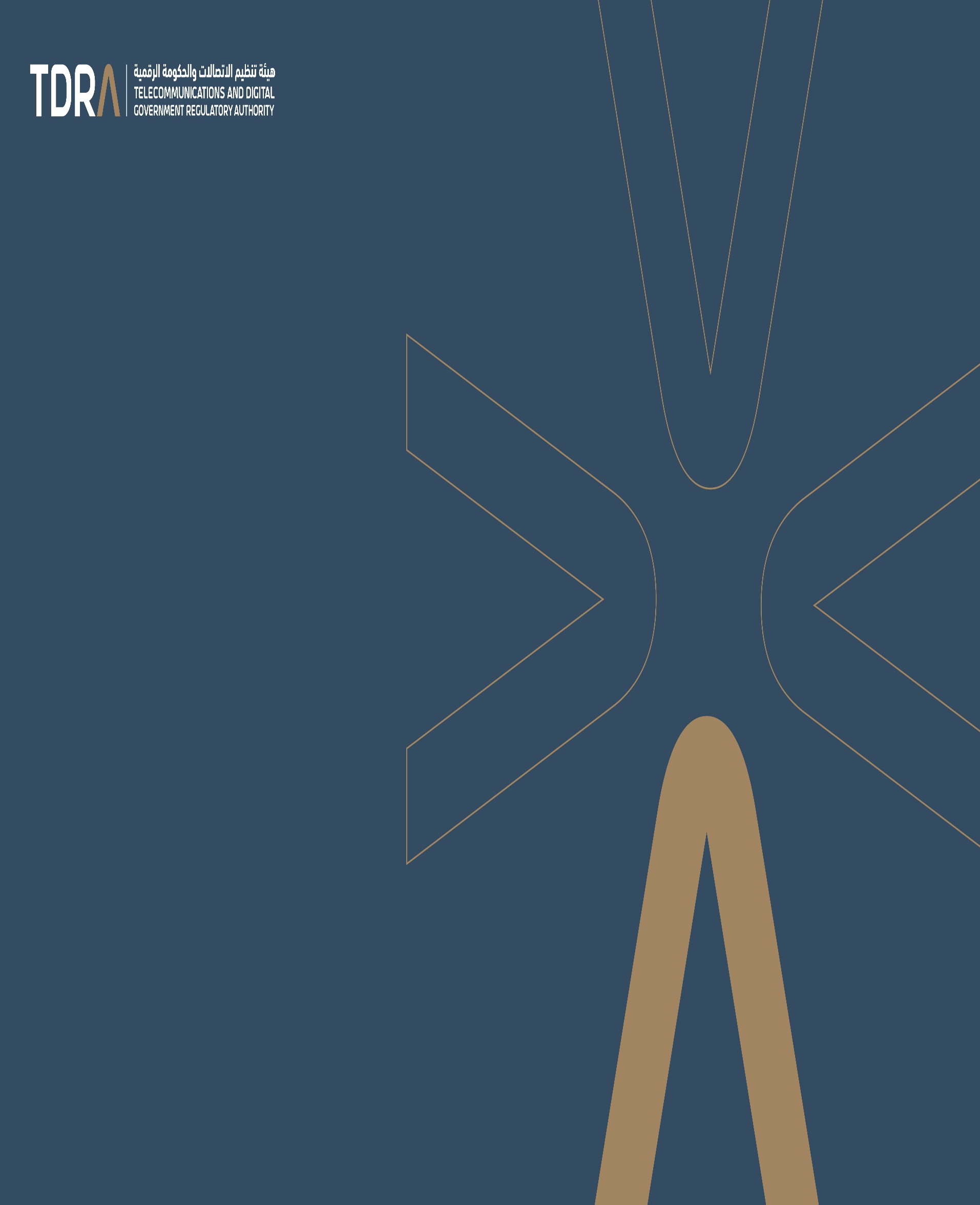 المحتوياتالمقدمةاستناداً إلى توجيهات مكتب رئاسة مجلس الوزراء والمستقبل باعتبار هيئة تنظيم الاتصالات والحكومة الرقمية الجهة الممكنة في محور الحكومة الرقمية، وانسجاماً مع توجيهات قيادتنا الرشيدة نحو ضرورة الاستمرار في العمل كفريق وطني واحد مع كافة الجهات الاتحادية بهدف تحقيق رؤية الامارات 2021 والأجندة الوطنية في أن تكون دولة الامارات العربية المتحدة الأولى عالمياً في مؤشر الخدمات الإلكترونية (الذكية)، تقوم الهيئة برصد وقياس مدى التزام الجهات الحكومية بممكنات الحكومة الرقمية. وتهدف المبادرة إلى رفع مستوى التحول الرقمي للخدمات الحكومية وتعزيز أسلوب الحياة الالكتروني في دولة الإمارات العربية المتحدة.وتسعى الهيئة لتمكين الجهات الاتحادية من تحقيق التميز في مؤشرات ممكنات الحكومة الرقمية ورفع وتحسين مستوى جودة خدماتها الرقمية وتعزيز حضورها الرقمي، من خلال: تحديث معايير مؤشرات ممكنات الحكومة الرقمية وآلية القياس بما يتناسب مع أفضل الممارسات العالمية، معايير الأمم المتحدة، التوجهات الجديدة التي أطلقتها قيادة الدولة.  تقديم الدعم الاستشاري فيما يخص ممكنات الحكومة الرقمية للجهات الاتحادية على مدار العامالمتابعة المستمرة لعمل الجهات الاتحادية وخطط التحول الرقمي لخدماتها ومدى التزامها بهذه الخطط ورفع التقارير والتوصيات المناسبة لأصحاب القرار عقد الاجتماعات وورش التوعية مع الجهات الاتحادية فيما يخص مؤشرات ممكنات الحكومة الرقميةرصد وقياس مستوى التزام الجهات الاتحادية بمؤشرات ممكنات الحكومة الرقميةرفع التوصيات والمقترحات التطويرية للجهات الاتحادية فيما يخص مؤشرات ممكنات الحكومة الرقميةيعرض هذا الدليل بطاقة كل مؤشر من مؤشرات ممكنات الحكومة الرقمية ويتطرق للمعايير الخاصة بكل مؤشر مع الأدلة الارشادية الخاصة بها والتي سيتم الاستناد عليها في قياس مؤشرات ممكنات الحكومة الرقمية للعام 2021.قائمة مؤشرات ممكنات الحكومة الرقميةتنقسم مؤشرات ممكنات الحكومة الرقمية للعام 2021 إلى 8 مؤشرات رئيسية كما هو موضح أدناه:يتم رصد وقياس كافة مؤشرات ممكنات الحكومة الرقمية 2021 من قبل فريق ممكنات الحكومة الرقمية.  سيتم استعراض كافة التفاصيل الخاصة بمؤشرات ممكنات الحكومة الرقمية في هذا الدليل. آلية القياستوجد تغييرات بسيطة جداً على مستوى المعايير، حيث تم تحديث وحذف بعض المعايير من بعض المؤشرات،  كما سيتم الاستمرار في تقييم التطبيق الذكي للجهات بشكل إجباري في مؤشر جودة الخدمات الرقمية (سيتم تقييم كافة التطبيقات التابعة للجهة)، وسيبقى آلية احتساب درجات المعايير التي تندرج تحت فئة الابتكار في جميع المؤشرات كما هي، حيث أن درجات الابتكار ستعتبر درجات إضافية، تضاف إلى النتيجة الإجمالية للجهة في المؤشر.آلية القياس و "درجة الابتكار" في تطبيق معايير مؤشرات ممكنات الحكومة الرقميةبناء على النتائج الإيجابية في تقييم ممكنات الحكومة الرقمية لعام 2019 فيما يخص معايير الابتكار، والتي قدمت فيها عدد كبير من الجهات الاتحادية ممارسات مميزة جداً، واستناداً إلى الملاحظة الرئيسية على نتائج قياس ممكنات الحكومة الرقمية للعامين 2014 و2015 بخصوص اعتماد الجهات الاتحادية الكامل على "الأدلة الإرشادية" التي يقوم فريق ممكنات الحكومة الرقمية بإصدارها لمؤشرات ممكنات الحكومة الرقمية والتي توضح كيفية تحقيق الجهة الاتحادية للدرجة النهائية في كل مؤشر، وخصوصاً أن الآلية القديمة المتبعة لم تكن تأخذ بعين الاعتبار أية ابتكارات أخرى تقوم بها الجهة الاتحادية في تطبيق معايير مؤشرات ممكنات الحكومة الرقمية بهدف تطوير جودة خدماتها ومستوى حضورها الالكتروني.وعليه، تم اعتماد آلية محدثة منذ عام 2016 وذلك بعدم تحديد أية حدود للإجابات النموذجية لعدد من المعايير لترك المجال للجهات الاتحادية للابداع في تطبيق هذه المعايير، وذلك بإدراج مفهوم "درجة الابتكار" في تطبيق عدد من معايير مؤشرات ممكنات الحكومة الرقمية المذكورة أعلاه لتحفيز الجهات الاتحادية على التفكير الإبداعي واستخراج الأفكار الإبداعية والابتكارية. وتهدف الآلية لفتح المجال للجهات الاتحادية للتنافس الإيجابي فيما بينها للتميز في مجال تقديم الخدمات الرقمية وللابتكار في تطبيق المعايير الخاصة بمؤشرات ممكنات الحكومة الرقمية.فئة "درجة الابتكار"تم تحديد عدد من المعايير في المؤشرات التالية:المؤشر الثالث: مؤشر نسبة التوعية العامة عن الخدمات الرقميةالمؤشر الرابع: مؤشر نسبة التزام الجهات بمعايير جودة المنصات الرقميةالمؤشر الخامس: مؤشر نسبة التزام الجهات بمعايير جودة الخدمات الرقميةالدليل الارشاديهذا الدليل الإرشادي يحدد التالي لكل مؤشر:المؤشر الأول: مؤشر نسبة التحول الرقمي للخدمات الحكومية الاتحادية (معايير)الإجابات النموذجية لكل معيار من معايير هذا المؤشر لتحقيق الدرجة النهائيةالمؤشر الثاني: مؤشر نسبة استخدام الخدمات الحكومية الرقمية (معادلات)التوصيات العامة التي من الممكن أن تساهم في رفع نسبة الاستخدام (لايوجد إجابات نموذجية) المؤشر الثالث: مؤشر نسبة التوعية عن الخدمات الرقمية (معايير)الإجابات النموذجية للمعايير الحد الأدنى المقبول لمعايير فئة "درجة الابتكار"  المؤشر الرابع: مؤشر نسبة التزام الجهات الاتحادية بمعايير جودة المنصات الرقمية (معايير)الإجابات النموذجية للمعايير الحد الأدنى المقبول لمعايير فئة "درجة الابتكار"  المؤشر الخامس: مؤشر نسبة التزام الجهات الاتحادية بمعايير جودة الخدمات الرقمية (معايير)الإجابات النموذجية للمعايير الحد الأدنى المقبول لمعايير فئة "درجة الابتكار"  المؤشر السادس: نسبة استخدام الممكنات الرقمية (معايير)دليل توضيحي عن المؤشرالمؤشر السابع:  نسبة الخدمات على المنصة الموحدة  المؤشر الثامن:  نسبة استخدام خدمات المنصة الموحدة ملاحظة هامه: عند قراءة الدليل الارشادي يرجى الانتباه الى الايقونات بجانب بعض المعايير حيث كل ايقونة تشير الى: المؤشر الأول: مؤشر نسبة التحول الرقمي للخدمات الحكومية الاتحاديةيوضح الجدول التالي نبذة عامة عن المؤشر بما يشمل التعريف ونطاق القياس ومكوناته الرئيسية وآلية احتساب نتيجة المؤشر على مستوى الجهة/الحكومة.المعايير المعتمدة لمؤشر نسبة التحول الرقمي للخدمات الحكومية الرقميةالمحاور الرئيسية لمؤشر التحول الرقمي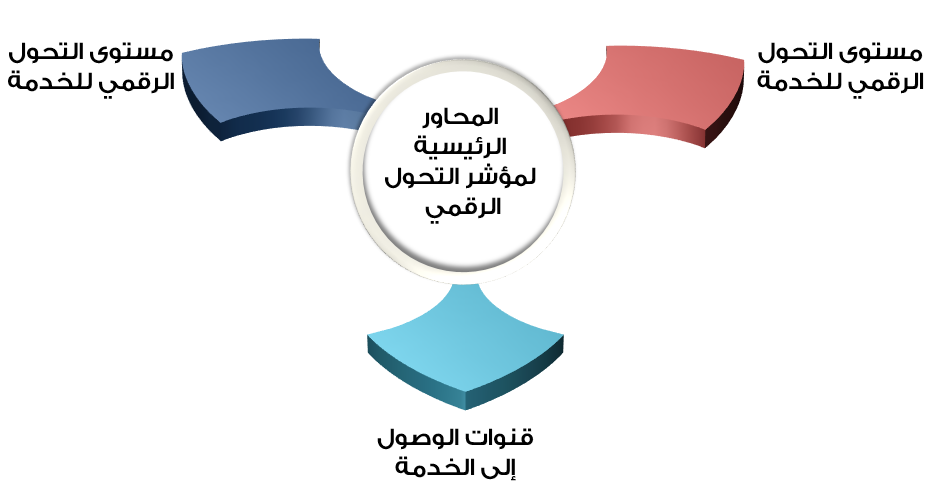 يوضح الجدول التالي المعايير المعتمدة لمؤشر التحول الرقمي للعام 2021 مع الخيارات المتوفرة لكل معيار والتي سيتم الاستناد عليها خلال عملية التقييم لهذا المؤشر، مع ضرورة توضيح النقاط التالية:في حال وجود 4 خيارات للمعيار، تكون الدرجة النهائية للمعيار هي 3في حال وجود 3 خيارات للمعيار، تكون الدرجة النهائية للمعيار هي 2في حال عدم تطبيق المعيار تحصل الجهة على درجة صفر "0" في حال كان المعيار "لاينطبق" على الخدمة، فإن وزن المعيار ودرجته تتوزع بشكل تلقائي على بقية المعايير.الأدلة الإرشادية لمؤشر نسبة التحول الرقمي للخدمات الحكومية الرقميةيوضح الجدول التالي التوصيات الخاصة للجهات الاتحادية لتطبيق ما يلزم للحصول على الدرجة النهائية في كل معيارالمؤشر الثاني: مؤشر نسبة استخدام الخدمات الحكومية الرقمية يوضح الجدول التالي نبذة عامة عن المؤشر بما يشمل التعريف ونطاق القياس ومكوناته الرئيسية وآلية احتساب نتيجة المؤشر على مستوى الجهة/الحكومة.معادلة الاحتساب المعتمدة لمؤشر نسبة استخدام الخدمات الرقميةيوضح الجدول التالي المعادلة المعتمدة لقياس نسبة استخدام الخدمات الرقمية للعام 2021 مع توضيح بعض الأمثلة عن القنوات الرقمية/اليدوية المتوفرة لتقديم الخدمة الأدلة الإرشادية لمؤشر نسبة استخدام الخدمات الرقميةيوضح الجدول التالي التوصيات الخاصة للجهات الاتحادية لتطبيق ما يلزم للمساهمة في رفع نسبة استخدام خدماتها الرقميةالمؤشر الثالث: مؤشر نسبة التوعية العامة عن الخدمات الرقمية يوضح الجدول التالي نبذة عامة عن المؤشر بما يشمل التعريف ونطاق القياس ومكوناته الرئيسية وآلية احتساب نتيجة المؤشر على مستوى الجهة/الحكومة.المعايير المعتمدة لمؤشر نسبة التوعية عن الخدمات الرقميةالمحاور الرئيسية لمؤشر نسبة التوعية عن الخدمات الرقمية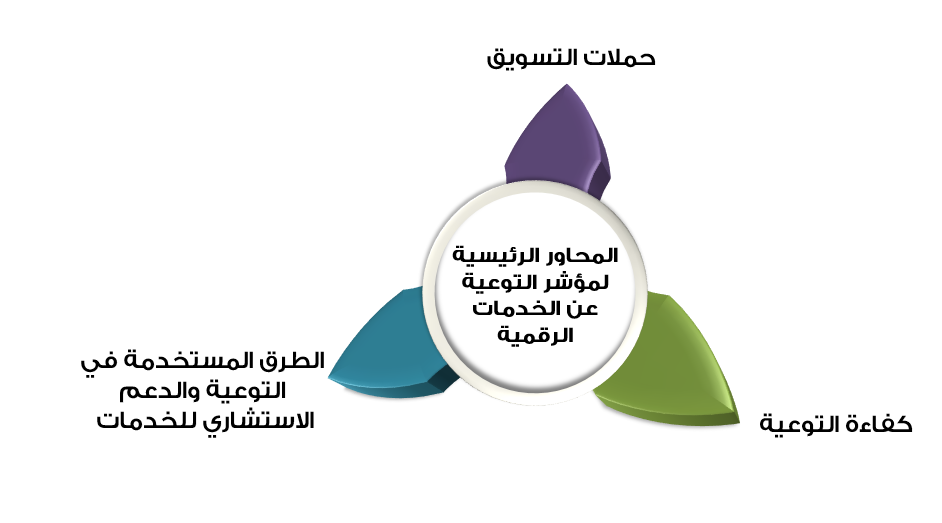 يوضح الجدول التالي المعايير المعتمدة لمؤشر نسبة التوعية عن الخدمات الرقمية للعام 2021 مع الخيارات المتوفرة لكل معيار والتي سيتم الاستناد عليها خلال عملية التقييم لهذا المؤشر لعام 2021، مع ضرورة توضيح النقاط التاليةالأدلة الإرشادية لمؤشر نسبة التوعية العامة عن الخدمات الرقميةيوضح الجدول التالي التوصيات الخاصة للجهات الاتحادية لتطبيق ما يلزم للمساهمة في رفع نسبة التوعية العامة عن خدماتها الرقميةالمؤشر الرابع: مؤشر نسبة التزام الجهات الاتحادية بمعايير جودة المنصات الرقميةيوضح الجدول التالي نبذة عامة عن المؤشر بما يشمل التعريف ونطاق القياس ومكوناته الرئيسية وآلية احتساب نتيجة المؤشر على مستوى الجهة/الحكومة.المعايير المعتمدة لمؤشر نسبة التزام الجهات الاتحادية بمعايير جودة المنصات الرقمية المحاور الرئيسية للمؤشر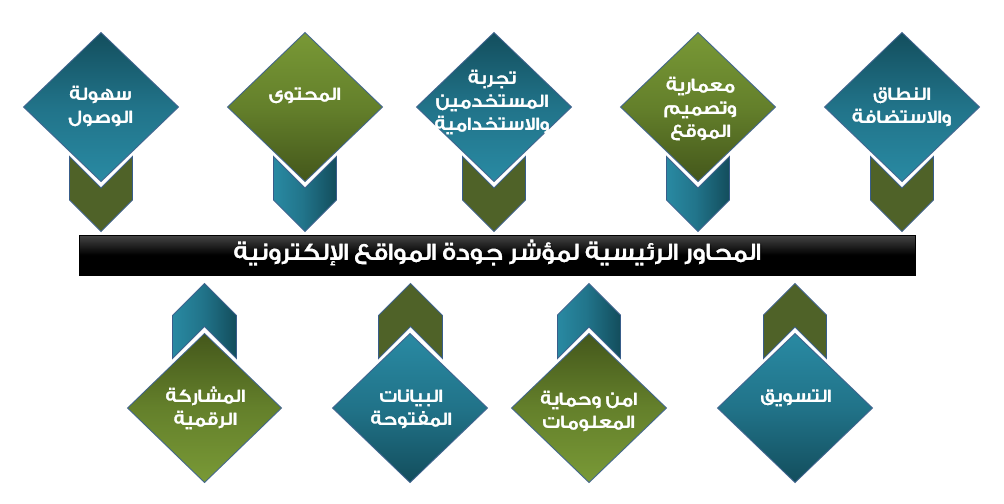 الأدلة الإرشادية لمؤشر نسبة التزام المواقع الالكترونية بمعايير جودة المواقع الإلكترونيةيرجى الاطلاع على الرابط التالي: الموجهات الارشادية للمنصات الرقمية 2120 ملاحظة: لتحسين تجربة المستخدم لقنوات تقديم الخدمة في الجهة الاطلاع على الدليل الإرشادي لتجربة المستخدم (البحث والتصميم ) 2020المؤشر الخامس: مؤشر نسبة التزام الخدمات الحكومية بمعايير جودة الخدمات الرقمية يوضح الجدول التالي نبذة عامة عن المؤشر بما يشمل التعريف ونطاق القياس ومكوناته الرئيسية وآلية احتساب نتيجة المؤشر على مستوى الجهة/الحكومة.المعايير المعتمدة لمؤشر نسبة التزام الخدمات الحكومية بمعايير جودة الخدمات الرقميةلم يتم إضافة أي معيار في المؤشر لهذا العام، كما سيتم الاستمرار بتقييم المعايير الخاصة بالتطبيق الذكي بجانب معايير الخدمة الإلكترونية عبر الموقع الإلكتروني، والخدمة الذكية عبر الموقع المخصص للهاتف المتحرك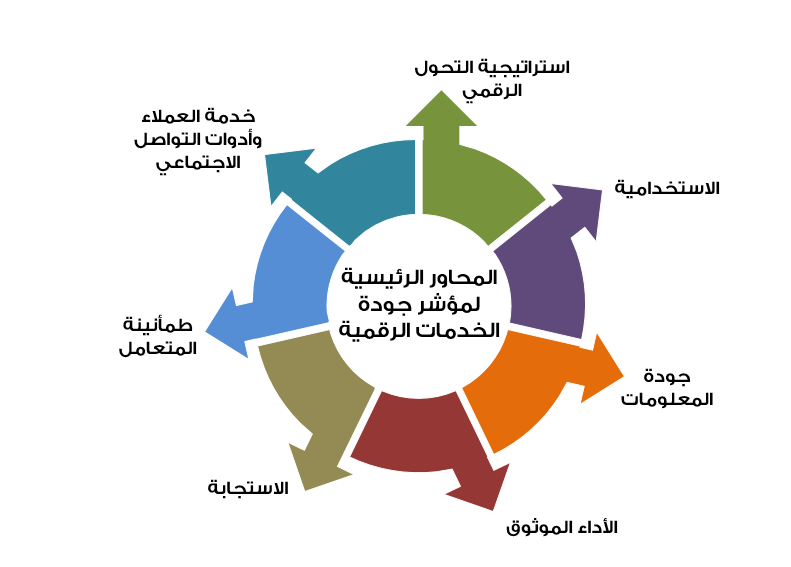 أ-معايير جودة الخدمات الرقمية عبر الموقع الإلكتروني للجهة يوضح الجدول التالي المعايير المعتمدة لمؤشر نسبة التزام الخدمات الحكومية بمعايير جودة الخدمات الرقمية للعام 2021 عبر الموقع الإلكتروني للجهة مع الخيارات المتوفرة لكل معيار والتي سيتم الاستناد عليها خلال عملية التقييم لهذا المؤشر لعام 2021ب- معايير جودة الخدمات الرقمية عبر الموقع المخصص للهاتف المتحرك يوضح الجدول التالي المعايير المعتمدة لمؤشر نسبة التزام الخدمات الحكومية بمعايير جودة الخدمات الرقمية عبر الموقع المخصص للهاتف المتحرك للعام 2021 مع الخيارات المتوفرة لكل معيار والتي سيتم الاستناد عليها خلال عملية التقييم لهذا المؤشر لعام 2021، مع ضرورة توضيح النقاط التالية:ت- معايير جودة الخدمات الرقمية عبر التطبيق الذكييوضح الجدول التالي المعايير المعتمدة لمؤشر نسبة التزام الخدمات الحكومية بمعايير جودة الخدمات الرقمية عبر التطبيق الذكي للعام 2021 مع الخيارات المتوفرة لكل معيار والتي سيتم الاستناد عليها خلال عملية التقييم لهذا المؤشر لعام 2021، مع ضرورة توضيح النقاط التالية:المؤشر السادس: مؤشر نسبة استخدام الممكنات الرقمية  يوضح الجدول التالي نبذة عامة عن المؤشر بما يشمل التعريف ونطاق القياس ومكوناته الرئيسية وآلية احتساب نتيجة المؤشر على مستوى الجهة/الحكومة.المعايير المعتمدة لمؤشر نسبة استخدام الممكنات الرقمية  المحاور الرئيسية للمؤشر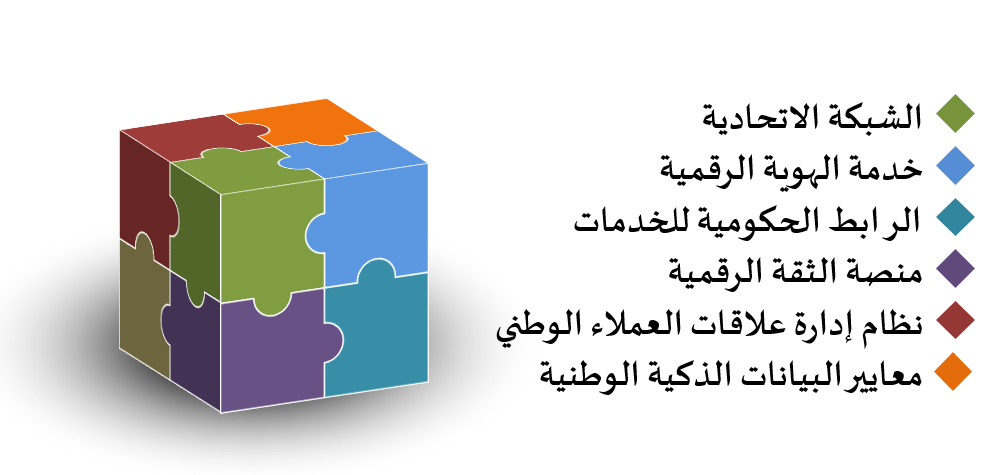 الأدلة الإرشادية لمؤشر نسبة استخدام الممكنات الرقمية يرجى الاطلاع على الرابط التالي: الدليل الارشادي لمؤشر استخدام الممكنات الرقمية 2120 المؤشر السابع: مؤشر نسبة الخدمات على المنصة الموحدة   يوضح الجدول التالي نبذة عامة عن المؤشر بما يشمل التعريف ونطاق القياس ومكوناته الرئيسية وآلية احتساب نتيجة المؤشر على مستوى الجهة/الحكومة.المؤشر الثامن: مؤشر نسبة استخدام خدمات المنصة الموحدة   يوضح الجدول التالي نبذة عامة عن المؤشر بما يشمل التعريف ونطاق القياس ومكوناته الرئيسية وآلية احتساب نتيجة المؤشر على مستوى الجهة/الحكومة.توصيات عامةتم التطرق لكافة معايير مؤشرات ممكنات الحكومة الرقمية المعتمدة للعام 2021 مع الأدلة الارشادية الخاصة بها في هذا الدليل الارشادي لمؤشرات ممكنات الحكومة الرقمية.على الجهات الاتحادية مراجعة كافة التفاصيل الخاصة بكل مؤشر والعمل على التوصيات الموضوعة من قبل فريق ممكنات الحكومة الرقمية. على الجهات الاتحادية مراجعة كافة التفاصيل الخاصة بكل مبادرة في المؤشر السابع والعمل على التوصيات الموضوعة حسب الدليل الإرشادي، كما ننوه على ضرورة الالتزام بالوقت الذي يتم الاتفاق عليه في تسليم المتطلبات اللازمة لكل مبادرة وذلك حتي لا ينعكس على أداء الجهة.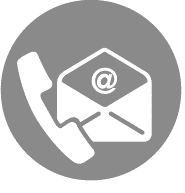 للاستفسار التواصل مع :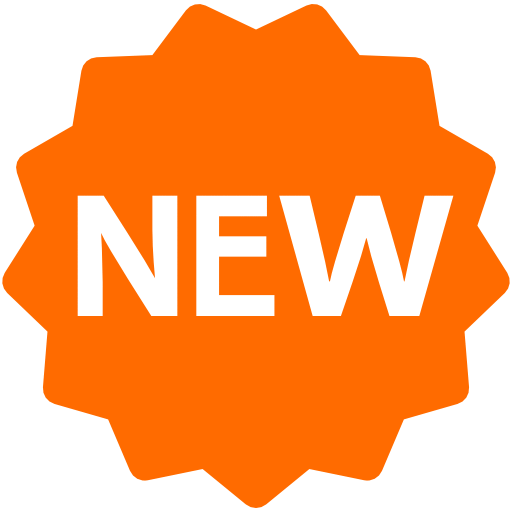 المعيار جديد ضمن معايير مؤشرات ممكنات الحكومة الرقمية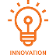 المعيار يندرج تحت فئة الابتكار بطاقة مؤشر نسبة التحول الرقمي للخدمات الحكومية الاتحاديةبطاقة مؤشر نسبة التحول الرقمي للخدمات الحكومية الاتحاديةالتعريفيقيس هذا المؤشر مستوى التحول الرقمي للخدمات الحكومية  الاتحادية من بداية تقديمها وحتى اكتمال جاهزيتها على المنصة الرقمية بهدف تقديمها للمتعاملين بطريقة رقمية بالكامل النطاقيشمل المؤشر كافة الخدمات الحكومية الاتحادية المقدمة للأفراد وقطاع الأعمال والقابلة للتحول الرقمي في كافة الجهات الاتحاديةمعادلة الاحتسابيتم حساب  نتيجة المؤشر على مستوى الجهة كالتالي:
(مجموع نسب التحول الرقمي للخدمات الحكومية للتحول الرقمي في الجهة الاتحادية) / (إجمالي عدد الخدمات الحكومية القابلة للتحول الرقمي في الجهة الاتحادية)يتم حساب نتيجة  المؤشر على مستوى الحكومة كالتالي: 
مجموع نسب الخدمات الحكومية القابلة للتحول الرقمي في كافة الجهات الاتحادية على "/" إجمالي عدد الخدمات الحكومية القابلة للتحول الرقمي في كافة الجهات الاتحاديةمكونات المؤشريتكون المؤشر من إجمالي 13 معيار رئيسي مقسم على مستوى الجهة والخدمات كالتالي:* المعايير على مستوى الجهة الاتحادية: (عدد 2)
1) الجاهزية
2)  مستوى الأمان لقنوات الوصول إلى الخدمة* المعايير على مستوى الخدمات: (عددها 11)
1) مستوى التحول الرقمي للخدمة المقدمة من خلال البوابة الإلكترونية
2) مستوى التحول الرقمي للخدمة المقدمة من خلال الهاتف المتحرك
3) طرق الوصول إلى الخدمة المقدمة من خلال الهاتف المتحرك
4) منصات العمل المتوفرة لتطبيق الهاتف المتحرك
5) اللغات المتوفرة في قنوات الوصول إلى الخدمة من خلال البوابة الإلكترونية
6) الزامية إرسال ملاحظات المستخدم بعد الانتهاء من الخدمة المقدمة من خلال البوابة الإلكترونية
7) توافق الخدمة المقدمة من خلال البوابة الإلكترونية مع ذوي الاحتياجات الخاصة
8) اللغات المتوفرة في قنوات الوصول إلى الخدمة من خلال الهاتف المتحرك
9) الزامية إرسال ملاحظات بعد الانتهاء من الخدمة المقدمة من خلال الهاتف المتحرك
10) توافق الخدمة المقدمة من خلال الهاتف المتحرك مع ذوي الاحتياجات الخاصة
11) إمكانية التوافق بين قنوات الوصول إلى الخدمةمؤشر نسبة التحول الرقمي للعام 2021مؤشر نسبة التحول الرقمي للعام 2021مؤشر نسبة التحول الرقمي للعام 2021المحور / المعيارالخيارات1المحور الفرعي الاول: الجاهزية (على مستوى الجهة) المحور الفرعي الاول: الجاهزية (على مستوى الجهة) 1.1هل يوجد قرار رسمي بتشكيل فريق رواد التحول الرقمي في الجهة؟1- نعم 0- لا1.2هل يمكن تخصيص الملف الشخصي والشكل الخارجي للبوابة الإلكترونية/تطبيق الهاتف المتحرك حسب رغبة المستخدم؟3- توفر مالا يقل عن ثلاث خيارات للتخصيص
2- توفر خيارين فقط للتخصيص
1- توفر خيار واحد للتخصيص
0- لا تتوفر خيارات التخصيص للمستخدم2المحور الفرعي الثاني: مستوى الأمان لقنوات الوصول إلى الخدمة (على مستوى الجهة)المحور الفرعي الثاني: مستوى الأمان لقنوات الوصول إلى الخدمة (على مستوى الجهة)2.1هل يتم استخدام برتوكول (Secure Sockets Layer SSL) في قنوات الوصول للخدمات؟3- على جميع الخدمات الخاضعة للتقييم
2- على معظم الخدمات (أكثر من 50% من عدد الخدمات الخاضعة للتقييم) 
1- على بعض الخدمات (أقل عن 50% من عدد الخدمات الخاضعة للتقييم)
0- غير متوفر2.2أي من الطرق التالية تُستخدم في عملية الدخول المؤمن للخدمة والمقدمة من خلال البوابة الإلكترونية؟2- مصادقة الدخول المؤمن بمؤشرين على كافة الخدمات
1- مصادقة الدخول المؤمن بمؤشرين على بعض الخدمات
0- مصادقة الدخول المؤمن بمؤشر واحد0-لاينطبق2.3أي من الطرق التالية تُستخدم في عملية الدخول المؤمن للخدمة والمقدمة من خلال الهاتف المتحرك؟2- مصادقة الدخول المؤمن بمؤشرين على كافة الخدمات
1- مصادقة الدخول المؤمن بمؤشرين على بعض الخدمات
0- مصادقة الدخول المؤمن بمؤشر واحد0-لاينطبق3المحور الفرعي الثالث: مستوى التحول الرقمي للخدمة المقدمة من خلال البوابة الإلكترونية (على مستوى الخدمات)المحور الفرعي الثالث: مستوى التحول الرقمي للخدمة المقدمة من خلال البوابة الإلكترونية (على مستوى الخدمات)3.1تتوفر معلومات الخدمة (الإجراءات، الأوراق الثبوتية، الرسوم، ...الخ) عبر الموقع الإلكتروني2- تتوفر معلومات كافية عن الخدمة1- تتوفر معلومات بسيطة عن الخدمة 0- لا تتوفر أية معلومات عن الخدمة3.2تحديد ومصادقة دخول المستخدم (على سبيل المثال، من خلال SSO)2- نعم
1- لا
0- لا ينطبق3.3إمكانية تقديم طلب الحصول على الخدمة عبر الموقع الإلكتروني2- نعم 
0- لا3.4إمكانية متابعة سير إجراء العملية عبر الموقع الإلكتروني2- نعم
0- لا
0- لا ينطبق3.5إمكانية ارفاق المستندات المطلوبة عبر الموقع الإلكتروني2- نعم
0- لا
0- لا ينطبق3.6إمكانية إجراء عملية دفع رسوم الخدمة عبر الموقع الإلكتروني2- نعم
0- لا
0- لا ينطبق3.7إمكانية الحصول على الخدمة عبر الموقع الإلكتروني ( دون زيارة مراكز تقديم الخدمة)2- نعم
0- لا
0- لا ينطبق4المحور الفرعي الرابع: مستوى التحول الرقمي للخدمة المقدمة من خلال الهاتف المتحرك (على مستوى الخدمات)المحور الفرعي الرابع: مستوى التحول الرقمي للخدمة المقدمة من خلال الهاتف المتحرك (على مستوى الخدمات)4.1تتوفر معلومات الخدمة (الإجراءات، الأوراق الثبوتية، الرسوم، ...الخ) عبر الهاتف المتحرك2- تتوفر معلومات كافية عن الخدمة 1- تتوفر معلومات بسيطة عن الخدمة 0- لا تتوفر أية معلومات عن الخدمة4.2تحديد ومصادقة دخول المستخدم (على سبيل المثال، من خلال SSO)2- نعم
1- لا
0- لا ينطبق4.3إمكانية تقديم طلب الحصول على الخدمة عبر الهاتف المتحرك2- نعم
0- لا4.4إمكانية متابعة سير إجراء العملية عبر الهاتف المتحرك2- نعم
0- لا
0- لا ينطبق4.5إمكانية ارفاق المستندات المطلوبة عبر الهاتف المتحرك2- نعم
0- لا
0- لا ينطبق4.6إمكانية إجراء عملية دفع رسوم الخدمة عبر الهاتف المتحرك2- نعم
0- لا
0- لا ينطبق4.7إمكانية الحصول على الخدمة عبر الهاتف المتحرك ( دون زيارة مراكز تقديم الخدمة)2- نعم
0- لا
0- لا ينطبق5المحور الفرعي الخامس: طرق الوصول إلى الخدمة المقدمة من خلال الهاتف المتحرك (على مستوى الخدمات)المحور الفرعي الخامس: طرق الوصول إلى الخدمة المقدمة من خلال الهاتف المتحرك (على مستوى الخدمات)5.1كيف يمكن الوصول إلى الخدمة المقدمة من خلال الهاتف المتحرك؟2- الموقع المخصص للهاتف المتحرك أو التطبيق الذكي للهاتف المتحرك
0- غير متوفر6المحور الفرعي السادس: منصات العمل المتوفرة لتطبيق الهاتف المتحرك (على مستوى الخدمات)المحور الفرعي السادس: منصات العمل المتوفرة لتطبيق الهاتف المتحرك (على مستوى الخدمات)6.1ماهو عدد منصات العمل المتوفرة لتطبيق الهاتف المتحرك 2- منصتين فأكثر
0- منصة واحدة7المحور الفرعي السابع: اللغات المتوفرة في قنوات الوصول إلى الخدمة من خلال البوابة الإلكترونية (على مستوى الخدمات)المحور الفرعي السابع: اللغات المتوفرة في قنوات الوصول إلى الخدمة من خلال البوابة الإلكترونية (على مستوى الخدمات)7.1ما هو عدد اللغات المتوفرة في قنوات الوصول للخدمة من خلال البوابة الإلكترونية2- لغتين
0- لغة واحدة فقط8المحور الفرعي الثامن: إلزامية إرسال ملاحظات المستخدم بعد الانتهاء من الخدمة المقدمة من خلال البوابة الإلكترونية (على مستوى الخدمات)المحور الفرعي الثامن: إلزامية إرسال ملاحظات المستخدم بعد الانتهاء من الخدمة المقدمة من خلال البوابة الإلكترونية (على مستوى الخدمات)8.1هل توفر الخدمة المقدمة من خلال البوابة الإلكترونية خاصية إرسال تقييم المستخدم بعد الانتهاء من الخدمة (مؤشر السعادة)2- نعم (إجبارية)1-نعم (إختياري)
0- لا9المحور الفرعي التاسع: توافق الخدمة المقدمة من خلال البوابة الإلكترونية مع ذوي الاحتياجات الخاصة (على مستوى الخدمات)المحور الفرعي التاسع: توافق الخدمة المقدمة من خلال البوابة الإلكترونية مع ذوي الاحتياجات الخاصة (على مستوى الخدمات)9.1هل يتم توفير الخدمة المقدمة من خلال الموقع الإلكتروني لتكون متاحة بما يناسب مع ذوي الاحتياجات الخاصة3- توفر مالا يقل عن ثلاث خصائص لدعم المستخدمين من ذوي الاحتياجات الخاصة
2- توفر خاصيتين فقط لدعم المستخدمين من ذوي الاحتياجات الخاصة
1- توفر خاصية واحدة فقط لدعم المستخدمين من ذوي الاحتياجات الخاصة
0- لا تتوفر أية خصائص لدعم المستخديم من ذوي الاحتياجات الخاصة10المحور الفرعي العاشر: اللغات المتوفرة في قنوات الوصول إلى الخدمة من خلال الهاتف المتحرك (على مستوى الخدمات)المحور الفرعي العاشر: اللغات المتوفرة في قنوات الوصول إلى الخدمة من خلال الهاتف المتحرك (على مستوى الخدمات)10.1ما هو عدد اللغات المتوفرة في قنوات الوصول للخدمة من خلال الهاتف المتحرك2- لغتين
0- لغة واحدة فقط11المحور الفرعي الحادي عشر: إلزامية إرسال ملاحظات بعد الانتهاء من الخدمة المقدمة من خلال الهاتف المتحرك (على مستوى الخدمات)المحور الفرعي الحادي عشر: إلزامية إرسال ملاحظات بعد الانتهاء من الخدمة المقدمة من خلال الهاتف المتحرك (على مستوى الخدمات)11.1هل توفر الخدمة المقدمة من خلال الهاتف المتحرك خاصية إرسال تقييم المستخدم بعد الانتهاء من الخدمة (مؤشر السعادة)2- نعم (إجبارية)1-نعم (إختياري)
0- لا12المحور الفرعي الثاني عشر: توافق الخدمة المقدمة من خلال الهاتف المتحرك مع ذوي الاحتياجات الخاصة (على مستوى الخدمات)المحور الفرعي الثاني عشر: توافق الخدمة المقدمة من خلال الهاتف المتحرك مع ذوي الاحتياجات الخاصة (على مستوى الخدمات)12.1هل يتم توفير الخدمة المقدمة من خلال الهاتف المتحرك لتكون متاحة بما يناسب مع ذوي الاحتياجات الخاصة3- توفر مالا يقل عن ثلاث خصائص لدعم المستخدمين من ذوي الاحتياجات الخاصة
2- توفر خاصيتين فقط لدعم المستخدمين من ذوي الاحتياجات الخاصة
1- توفر خاصية واحدة فقط لدعم المستخدمين من ذوي الاحتياجات الخاصة
0- لا تتوفر أية خصائص لدعم المستخديم من ذوي الاحتياجات الخاصة13المحور الفرعي الثالث عشر: إمكانية التوافق بين قنوات الوصول إلى الخدمة (على مستوى الخدمات)المحور الفرعي الثالث عشر: إمكانية التوافق بين قنوات الوصول إلى الخدمة (على مستوى الخدمات)13.1هل يمكن اتمام هذه الخدمة عبر الهاتف المتحرك إذا بُدئ بها عبر البوابة الإلكترونية، أو العكس؟2- نعم
1- لا
0- لا ينطبق14المحور الفرعي الرابع عشر: مدى توفر الخدمة الرقمية المحور الفرعي الرابع عشر: مدى توفر الخدمة الرقمية 14.1ما مدى توفر الخدمة الإلكترونية المقدمة من خلال البوابة الإلكترونية2- 99% فأكثر
1- ما بين 90% - 99%
0- أقل من 90%14.2ما مدى توفر الخدمة الإلكترونية المقدمة من خلال التطبيق الذكي2- 99% فأكثر
1- ما بين 90% - 99%
0- أقل من 90%الأدلة الارشادية (التوصيات)الأدلة الارشادية (التوصيات)1المحور الفرعي الاول: الجاهزية (على مستوى الجهة)1.1هل يوجد قرار رسمي بتشكيل فريق رواد التحول الرقمي في الجهة؟تعد عملية التحول الرقمي وظيفة تنظيمية أساسية يجب أن تتمثل بوجود وحدة تنظيمية أو فريق عمل متخصص يوكل إليه بقرار رسمي من المدير العام أو الوكيل مسؤولية إدارة وتنفيذ إستراتيجية التحول الرقمي وذلك لضمان التوازن وتجنب الإزدواجيــة أو التضــارب في الاختصاصــات بين التقســيمات التنظيمية المختلفة. فتوفر الكفاءات والكوادر التي تعمل ضمن مجموعات ووظائف محددة وتتفاعل بصورة متكاملة يعزز من قدرة فريق عمل التحول الرقمي على تنفيــذ مهامه وممارسـة صلاحياته في التخطيط والتنظيم والتنفيذ وتقديم خدمات رقمية متميزة وتحسين مستوى الخدمات المقدمة للمتعاملين1.2تفعيل مالا يقل عن ثلاثة خيارات لتخصيص البوابة الإلكترونية/تطبيق الهاتف المتحرك بما يتناسب مع تفضيلات المستخدم.  بحيث يمكن للمستخدم تخصيص الملف الشخصي الخاص به والشكل الخارجي للبوابة الإلكترونية حسب رغبته (مثال: تغيير الألوان الخاصة بقوالب تصميم الموقع الإلكتروني (Themes) وتحديد قائمة الخدمات المفضلة في ملفه الشخصي وتغيير حجم الخط وغيرها من خيارات التخصيص)2المحور الفرعي الثاني: مستوى الأمان لقنوات الوصول إلى الخدمة (على مستوى الجهة)2.1استخدام برتوكول (Secure Sockets Layer SSL) في قنوات الوصول لكافة الخدمات عبر البوابة الإلكترونية2.2استخدام مصادقة الدخول المؤمن بمؤشرين (مثال: اسم المستخدم وكلمة المرور + أسئلة الأمان) من خلال البوابة الإلكترونية على كافة الخدمات الإجرائية والخدمات التي تتطلب خاصيةالدخول.تلميح: تفعيل خاصية مصادقة الدخول المؤمن بمؤشرين من الناحية التقنية وترك المجال للمستخدم لتفعيل استخدام خاصية الدخول بمؤشرين من عدمه. 2.3استخدام مصادقة الدخول المؤمن بمؤشرين (مثال: اسم المستخدم وكلمة المرور + أسئلة الأمان) من خلال الهاتف المتحرك على كافة الخدمات الإجرائية والخدمات التي تتطلب خاصيةالدخول.تلميح: تفعيل خاصية مصادقة الدخول المؤمن بمؤشرين من الناحية التقنية وترك المجال للمستخدم لتفعيل استخدام خاصية الدخول بمؤشرين من عدمه.3المحور الفرعي الثالث: طرق الوصول إلى الخدمة المقدمة من خلال الهاتف المتحرك (على مستوى الخدمات)3.1تتوفر معلومات كافية عن الخدمة في بطاقة الخدمة عبر الموقع الإلكتروني (المعلومات المتوفرة في بطاقة الخدمة يجب أن تشمل النقاط التالية الأساسية كحد أدنى مقبول: الإجراءات، الأوراق الثبوتية، الرسوم، الجمهور المستهدف، عناوين وأماكن تقديم الخدمة، شروط ومتطلبات الخدمة، الفترة الزمنية لتنفيذ)3.2بإمكان المتعامل الدخول على كافة الخدمات التي من الممكن أن يقدم طلب الحصول عليها عبر الموقع الإلكتروني من خلال خاصية الدخول الموحد3.3بإمكان المتعامل تقديم طلب الحصول على الخدمة من خلال صفحة بطاقة الخدمة عبر الموقع الإلكتروني (خيار ابدأ الخدمة متوفر في بطاقة الخدمة)3.4 بإمكان المتعامل متابعة الوضع الراهن للمعاملة الإلكترونية ومتابعة سير إجراء العملية عبر الموقع الإلكتروني3.5بإمكان المتعامل ارفاق المستندات المطلوبة لاستكمال تقديم الطلب على الخدمة عبر الموقع الإلكتروني3.6بإمكان المتعامل إجراء عملية دفع رسوم الخدمة عبر الموقع الإلكتروني3.7يحصل المتعامل على الخدمة التي تم تقديم الطلب عليها عبر الموقع الإلكتروني من دون حاجته لزيارة أية مراكز تقديم الخدمة4المحور الفرعي الرابع: مستوى التحول الرقمي للخدمة المقدمة من خلال الهاتف المتحرك (على مستوى الخدمات)4.1تتوفر معلومات كافية عن الخدمة في بطاقة الخدمة عبر تطبيق الهاتف المتحرك (المعلومات المتوفرة في بطاقة الخدمة يجب أن تشمل النقاط التالية الأساسية كحد أدنى مقبول: الإجراءات، الأوراق الثبوتية، الرسوم، الجمهور المستهدف، عناوين وأماكن تقديم الخدمة، شروط ومتطلبات الخدمة، الفترة الزمنية لتنفيذ)4.2بإمكان المتعامل الدخول على كافة الخدمات التي من الممكن أن يقدم طلب الحصول عليها عبر الهاتف المتحرك من خلال خاصية الدخول الموحد4.3بإمكان المتعامل تقديم طلب الحصول على الخدمة من خلال صفحة بطاقة الخدمة عبر الهاتف المتحرك (خيار ابدأ الخدمة متوفر في بطاقة الخدمة)4.4 بإمكان المتعامل متابعة الوضع الراهن للمعاملة الإلكترونية ومتابعة سير إجراء العملية عبر الهاتف المتحرك4.5بإمكان المتعامل ارفاق المستندات المطلوبة لاستكمال تقديم الطلب على الخدمة عبر الهاتف المتحرك4.6بإمكان المتعامل إجراء عملية دفع رسوم الخدمة عبر الهاتف المتحرك4.7يحصل المتعامل على الخدمة التي تم تقديم الطلب عليها عبر الهاتف المتحرك من دون حاجته لزيارة أية مراكز تقديم الخدمة5المحور الفرعي الخامس: طرق الوصول إلى الخدمة المقدمة من خلال الهاتف المتحرك (على مستوى الخدمات)5.1بإمكان المتعامل تقديم طلب الحصول على الخدمة عبر الهاتف المتحرك من خلال الموقع الإلكتروني المخصص للهاتف المتحرك أو التطبيق الذكي للهاتف المتحرك6المحور الفرعي السادس: منصات العمل المتوفرة لتطبيق الهاتف المتحرك (على مستوى الخدمات)6.1يتوفر التطبيق الذكي للهاتف المتحرك على منصتين على أقل تقدير7المحور الفرعي السابع: اللغات المتوفرة في قنوات الوصول إلى الخدمة من خلال البوابة الإلكترونية (على مستوى الخدمات)7.1توفير لغتين أو أكثر للحصول على الخدمات المقدمة عبر الموقع الإلكتروني 8المحور الفرعي الثامن: الزامية إرسال ملاحظات المستخدم بعد الانتهاء من الخدمة المقدمة من خلال البوابة الإلكترونية (على مستوى الخدمات)8.1تكثيف الجهود لتحفيز المتعاملين على تقييم مستوى رضاهم بموضوعية عن الخدمة المقدمة عبر الموقع الإلكتروني فور الانتهاء من تقديم الطلب عليها9المحور الفرعي التاسع: توافق الخدمة المقدمة من خلال البوابة الإلكترونية مع ذوي الاحتياجات الخاصة (على مستوى الخدمات)9.1تفعيل مالا يقل عن ثلاث خصائص لذوي الاحتياجات الخاصة عبر البوابة الإلكترونية لدعم المستخدمين من ذوي الاحتياجات الخاصة ومساعدتهم على التقديم على واستخدام الخدمات الإلكترونية المتوفرة. ( مثال: خاصية تحويل النص المكتوب إلى مسموع، خاصية الألوان الخاصة بعمى الألوان، وغيرها من الخصائص)10المحور الفرعي العاشر: اللغات المتوفرة في قنوات الوصول إلى الخدمة من خلال الهاتف المتحرك (على مستوى الخدمات)10.1توفير لغتين أو أكثر للحصول على الخدمات المقدمة عبر الهاتف المتحرك 11المحور الفرعي الحادي عشر: إلزامية إرسال ملاحظات بعد الانتهاء من الخدمة المقدمة من خلال الهاتف المتحرك (على مستوى الخدمات)11.1تكثيف الجهود لتحفيز المتعاملين على تقييم مستوى رضاهم بموضوعية عن الخدمة المقدمة عبر الهاتف المتحرك فور الانتهاء من تقديم الطلب عليها12المحور الفرعي الثاني عشر: توافق الخدمة المقدمة من خلال الهاتف المتحرك مع ذوي الاحتياجات الخاصة (على مستوى الخدمات)12.1تفعيل مالا يقل عن ثلاث خصائص لذوي الاحتياجات الخاصة عبر الهاتف المتحرك لدعم المستخدمين من ذوي الاحتياجات الخاصة ومساعدتهم على التقديم على واستخدام الخدمات الذكية المتوفرة. ( مثال: خاصية تحويل النص المكتوب إلى مسموع، خاصية الألوان الخاصة بعمى الألوان، وغيرها من الخصائص)13المحور الفرعي الثالث عشر: إمكانية التوافق بين قنوات الوصول إلى الخدمة (على مستوى الخدمات)13.1تمكين المتعامل من اتمام الخدمة عبر الهاتف المتحرك إذا بُدء بها عبر البوابة الإلكترونية، أو العكس14المحور الفرعي الرابع عشر: مدى توفر الخدمات الرقمية14.1الخدمة الإلكترونية يجب أن تكون متوفرة 24 ساعة في اليوم على مدار السنة، على الجهة التأكد من أن الخدمة متوفرة بنسبة 99% على الأقل، حيث يجب على الجهة تقديم دليل من النظام Uptime Report يوضح نسبة التوفر للخدمة على مدار السنة.لتحقيق هذه المعيار على الجهة مراعاة ما يلي:القدرة على تحديث النظام بانتظام دون الحاجة إلى وقف النظام، (على سبيل المثال عن طريق تقليل الجهد المبذول في إنشاء بيئات جديدة وملء بيئات ما قبل الإنتاج ببيانات الاختبار)إجراء اختبارات ضمان الجودة بانتظام، واختبار الخدمة في بيئة تشبه بيئة LIVE قدر الإمكانمتابعة ومراقبة الأداء بأدوات متقدمة تشمل على خطة متناسبة ومستدامة للاستجابة للمشاكل التي تم تحديدها من خلال المراقبةالعمل على حل المشاكل التنظيمية والتعاقدية إن وجدت بأقصى سرعة للحد من أي مشاكل قد تؤثر على توفر الخدمة14.2الخدمة الذكية المقدمة من خلال التطبيق الذكي يجب أن تكون متوفرة 24 ساعة في اليوم على مدار السنة، على الجهة التأكد من أن الخدمة متوفرة بنسبة 99% على الأقل، حيث يجب على الجهة تقديم دليل من النظام Uptime Report يوضح نسبة التوفر للخدمة على مدار السنة.لتحقيق هذه المعيار على الجهة مراعاة ما يلي:القدرة على تحديث النظام بانتظام دون الحاجة إلى وقف النظام، (على سبيل المثال عن طريق تقليل الجهد المبذول في إنشاء بيئات جديدة وملء بيئات ما قبل الإنتاج ببيانات الاختبار)إجراء اختبارات ضمان الجودة بانتظام، واختبار الخدمة في بيئة تشبه بيئة LIVE قدر الإمكانمتابعة ومراقبة الأداء بأدوات متقدمة تشمل على خطة متناسبة ومستدامة للاستجابة للمشاكل التي تم تحديدها من خلال المراقبةالعمل على حل المشاكل التنظيمية والتعاقدية إن وجدت بأقصى سرعة للحد من أي مشاكل قد تؤثر على توفر الخدمةبطاقة مؤشر نسبة استخدام الخدمات الرقميةبطاقة مؤشر نسبة استخدام الخدمات الرقميةالتعريفيقيس المؤشر مدى إقبال المتعاملين من الأفراد ومؤسسات الأعمال على استخدام الخدمات الرقمية التي توفرها الجهات الحكومية الاتحاديةالنطاقويشمل نطاق المؤشر كافة الخدمات الحكومية المقدمة للأفراد وقطاع الأعمال والقابلة للتحول الرقمي في كافة الجهات الاتحادية (تم استثناء الخدمات المعلوماتية لعدم توفر آلية مناسبة لقياس الاستخدام لها).معادلة الاحتسابيتم حساب نسبة الاستخدام على مستوى كل خدمة قابلة للتقييم من خلال (عدد المعاملات الالكترونية + عدد المعاملات االرقمية) على "/" العدد الكلي للمعاملات ((الرقمية (الكتروني، ذكي)  + اليدوية) )يتم حساب نتيجة المؤشر على مستوى الجهة كالتالي:
(مجموع نسب استخدام الخدمات الرقمية للخدمات الحكومية التي تم تحويلها لخدمات رقمية في الجهة الاتحادية) / (إجمالي عدد الخدمات الحكومية ذ التي تم تحويلها لخدمات رقمية في الجهة الاتحادية)آلية التقييم: تقوم الجهة الاتحادية بتوفير إحصائيات عدد المعاملات من مختلف القنوات مع بيانات المستخدمين بشكل ربع سنوي، والتي تقوم بعدها هيئة تنظيم الاتصالات والحكومة الرقمية بالتدقيق عليها للتأكد من صحتها من خلال (تنويه: على الجهة الاتحادية استخدام آلية لتحديد مصدر المعاملات المنجزة لتوضيح فيما إذا كانت المعاملة المنجزة عبر الموقع الإلكتروني للجهة أو الموقع الإلكتروني الخاص بالهاتف المتحرك أو تطبيق الهاتف المتحرك أو عن طريق أي قنوات أخرى) :-الاستبيان مع قاعدة بيانات المتعاملين التي ستقوم الجهة الاتحادية بارسالها إلى هيئة تنظيم قطاع الاتصالات والحكومة الرقمية-المتسوق السرييتم حساب  نتيجة المؤشر على مستوى الحكومة كالتالي:
تجميع نتائج الخدمات الرقمية لكافة الجهات الاتحادية وتقسيمها على عدد  كافة الخدمات الرقمية المقدمة للأفراد وقطاع الأعمال والقابلة للتحول الرقميمؤشر نسبة الاستخدام الرقمي 2021مؤشر نسبة الاستخدام الرقمي 2021مؤشر نسبة الاستخدام الرقمي 2021معادلة الاحتساب للخدمةمعادلة الاحتساب للخدمةمعادلة الاحتساب للخدمة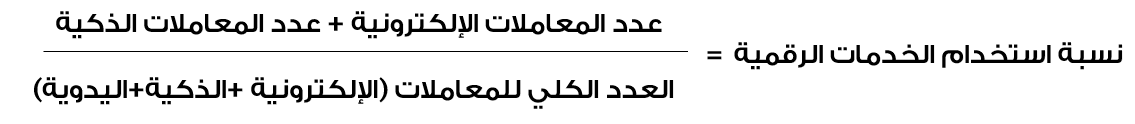 #قنوات تقديم الخدمةإلكتروني/ذكي/يدوي1من خلال الموقع الإلكتروني للجهةإلكتروني2من خلال تطبيق الهاتف المتحركذكي3من خلال الموقع الإلكتروني الخاص بالهاتف المتحركذكي4من خلال موظفي مراكز تقديم الخدمة للجهة (حتى في حال استخدام القنوات الرقمية)يدوي 5من خلال موظفي مركز الاتصال (حتى في حال استخدام القنوات الرقمية)يدوي 6من خلال مركز الاتصال IVRإلكتروني7من خلال أجهزة KIOSKإلكتروني8من خلال مراكز الطباعة أو أية مراكز أخرى لتقديم الخدمةيدوي 9من خلال أجهزة الحاسب الآلي المتوفرة للاستخدام من قبل المتعامل نفسه في مراكز تقديم الخدمةإلكتروني10من خلال أجهزة الحاسب المحمول المتوفرة للاستخدام من قبل المتعامل نفسه في مراكز تقديم الخدمةإلكتروني11من خلال أجهزة الألواح الذكية المتوفرة للاستخدام من قبل المتعامل نفسه في مراكز تقديم الخدمةذكي12من خلال الأجهزة الذكية المختلفة والمتوفرة للاستخدام من قبل المتعامل نفسه في مراكز تقديم الخدمةذكية13من خلال أجهزة لهاتف المتحرك المتوفرة للاستخدام من قبل المتعامل نفسه في مراكز تقديم الخدمةذكي14من خلال أية قنوات أخرى ( مكاتب البريد، الصرافة، أخرى)يدويالأدلة الإرشاديةنظراً لطبيعة هذا المؤشر وآلية قياسه المتمثلة في معادة احتساب، فإنه لاتوجد إجابة نموذجية للمعيار. ولكن لرفع نسبة الاستخدام حسب المعادلة، على الجهة الاتحادية:رفع نسبة استخدام المعاملات الإلكترونية والذكية مقارنة بالمعاملات اليدويةيجب على الجهة الاتحادية استخدام آلية لتحديد مصدر المعاملات المنجزة لتوضيح فيما إذا كانت المعاملة المنجزة عبر الموقع الإلكتروني للجهة أو الموقع الإلكتروني الخاص بالهاتف المتحرك أو تطبيق الهاتف المتحرك أو عن طريق أي قنوات أخرىضرورة زيادة توعية وتوجيه المتعاملين باستخدام الخدمات الرقمية عبر الموقع الإلكتروني للجهة أو الموقع الإلكتروني الخاص بالهاتف المتحرك أو تطبيق الهاتف المتحرك أو عن طريق أي قنوات إلكترونية أخرى مثل أجهزة KIOSK  و مركز الاتصال  IVR وغيرها من القنوات الرقمية الأخرى التي لا تتطلب أي تدخل بشريتبسيط وتسهيل اجراءات استخدام الخدمة من خلال البوابة الالكترونية والهاتف المتحرك والقنوات الرقمية الأخرى بما يتناسب ويتوافق مع احتياجات المتعاملين لضمان كسب رضاهم عن الخدمات الرقمية مما سيساهم في زيادة نسبة استخدام الخدمات الرقميةايجاد حلول ووسائل مبتكرة لتحفيز المتعاملين على تقديم طلب الحصول على الخدمات عبر الموقع الإلكتروني للجهة أو الموقع الإلكتروني الخاص بالهاتف المتحرك أو تطبيق الهاتف المتحرك أو عن طريق أي قنوات إلكترونية أخرى مثل أجهزة KIOSK  و مركز الاتصال  IVR وغيرها من القنوات الرقمية الأخرى التي لا تتطلب تدخل بشريبطاقة مؤشر نسبة التوعية العامة عن الخدمات الرقميةبطاقة مؤشر نسبة التوعية العامة عن الخدمات الرقميةالتعريفيقيس المؤشر نسبة التوعية العامة عن الخدمات الرقميةالنطاقيشمل المؤشر كافة الخدمات الحكومية المقدمة للأفراد وقطاع الأعمال والقابلة للتحول الرقمي في كافة الجهات الاتحاديةمعادلة الاحتسابيتم حساب نسبة التوعية العامة عن الخدمات الرقمية على مستوى كل خدمة قابلة للتقييم من خلال التزامها بمعايير التوعية العامة. يتم حساب نتيجة المؤشر على مستوى الجهة كالتالي:مجموع نسب التزام الخدمات الرقمية بمعايير التوعية العامة في الجهة الاتحادية/  إجمالي عدد الخدمات الحكومية القابلة للتحول الرقمي في الجهة الاتحاديةيتم حساب نتيجة المؤشر على مستوى الحكومة كالتالي:مجموع نسب التزام الخدمات الرقمية بمعايير التوعية العامة عن الخدمات الرقمية في الجهة الاتحادية على "/" إجمالي عدد الخدمات الحكومية القابلة للتحول الرقمي في الجهة الاتحاديةمكونات المؤشريتم قياس نسبة التوعية العامة بناءً على المحاور الثلاث التالية:المحور الأول: حملات التسويق (على مستوى الخدمة) ويقاس بالمعايير التالية: - عدد قنوات التواصل الاجتماعي التي تم استخدامها للتوعية- مدى تواصل و تفاعل الجهة مع الجمهور عبر قنوات وسائل التواصل الاجتماعي في نشر التوعية المحور الثاني: الطرق المستخدمة في التوعية والدعم الاستشاري للخدمات (على مستوى الجهة) ويقاس بالمعايير التالية: - الآلية المستخدمة في عملية توفير الدعم الاستشاري لمستخدمي الخدمات- القنوات التي تم استخدامها في التوعيةالمحور الثالث: كفاءة التوعية ويقاس بالمعايير التالية: - تطوير خطة تسويقية للخدمات الرقمية وقياس أثرها- جمع بيانات المتعاملين وتحليلها لتحديد احتياجاتهم والأمور المفضلة لديهمتم اضافة محور جديد للمؤشر "ابتكر وتميز" يشمل: - اطلاق حملات توعوية لخدمات اخرى ليست من قائمة الخدمات ذات الأولوية - قياس اثر التوعية على المتعاملين وعلى الجهة مؤشر نسبة التوعية عن الخدمات الرقمية للعام 2021مؤشر نسبة التوعية عن الخدمات الرقمية للعام 2021مؤشر نسبة التوعية عن الخدمات الرقمية للعام 2021المعيارالخيارات1المحور الفرعي الأول: حملات التسويق (على مستوى الخدمة)المحور الفرعي الأول: حملات التسويق (على مستوى الخدمة)1.1ماهو عدد قنوات التواصل الاجتماعي المستخدمة في نشر التوعية للخدمة2-ثلاث قنوات فأكثر
1-أقل من ثلاث قنوات
0-لا توجد1.2مدى تواصل وتفاعل الجهة مع الجمهور عبر قنوات وسائل التواصل الاجتماعي في نشر التوعية عن الخدمة؟2-مرتين كل ربع
1-مرة كل ربع
0-ولا مرة2المحور الفرعي الثاني: الطرق المستخدمة في التوعية والدعم الاستشاري للخدمات (على مستوى الجهة)المحور الفرعي الثاني: الطرق المستخدمة في التوعية والدعم الاستشاري للخدمات (على مستوى الجهة)2.1ماهي الآلية المستخدمة في عملية توفير الدعم الاستشاري لمستخدمي الخدمات؟3- ChatPot والمحادثة النصية2- ChatPot أوالمحادثة النصية
1-البريد الإلكتروني0-لاتوجد2.2ماهي القنوات التي تم استخدامها في التوعية بالخدمة؟مركز الاتصال (1-نعم، 0-لا)البريد الإلكتروني (1-نعم، 0-لا)أخرى (1-نعم، 0-لا) (توضيح أسباب استخدام قنوات أخرى)3المحور الفرعي الثالث: كفاءة التوعيةالمحور الفرعي الثالث: كفاءة التوعية3.1هل توجد خطة تسويقية لخدمات الجهة؟2-نعم1-نعم بشكل جزئي
0-لا3.2هل تم توفير الخطة التسويقية الخاصة بالطوارئ؟2-نعم1-نعم بشكل جزئي
0-لا3.3هل يتم جمع بيانات المتعاملين وتحليلها واستخدام نتائج التحليل لتسويق الخدمات؟2-نعم1-نعم بشكل جزئي
0-لاابـــتــكــــــــــــــر وتــمــــــــــــــيـزابـــتــكــــــــــــــر وتــمــــــــــــــيـز1هل تم قياس أثر التوعية على المتعاملين وعلى الجهة؟2-نعم1-نعم بشكل جزئي
0-لا2مدى التزام الجهة بسد الثغرات في الخطة التحسينية للمؤشر2-نعم1-نعم بشكل جزئي
0-لاالأدلة الإرشادية لمؤشر التوعيةالمحور الفرعي الأول: حملات التسويق (مستوى الخدمة)ضرورة استخدام مختلف القنوات الإعلامية والوسائط المتعددة في نشر التوعية عن كافة الخدمات الرقمية. ضرورة التواصل والتفاعل مع الجمهور عبر قنوات وسائل التواصل الاجتماعي باستخدام ما لا يقل عن ثلاث قنوات للتواصل الاجتماعي للتوعية بالخدمات الرقمية بشكل متواصل على مدار العام (ما لا يقل مرتين كل في كل ربع)المحور الفرعي الثاني: الطرق المستخدمة في التوعية والدعم الاستشاري للخدمات (مستوى الجهة)تنويع وتوفير قنوات متميزة ومبتكرة لتقديم الدعم الاستشاري للمتعاملين كقناة شات بوت والمحادثة النصيةتنويع الطرق المستخدمة في التوعية بتوافر الخدمات الرقمية عبر مختلف القنوات لضمان وصولها للمتعاملين مثل: مراكز الاتصال، القنوات المحلية (تلفزيون)، القنوات المحلية (راديو)، الرسائل النصية، الاشعارات عبر تطبيق الهاتف المتحرك، الصحف والمجلات المحلية، البريد الإلكتروني، توزيع المطبوعات في المعارض، الندوات والمحاضرات، رعاية الفعاليات، ملصقات ولوحات إعلانية على الطرق، أخرىالمحور الفرعي الثالث: كفاءة التوعيةضرورة التأكد من وصول التوعية الخاصة بالخدمات الرقمية لجميع الفئات المستهدفة. تطوير خطة تسويقية لتنفيذ الحملات التوعوية بهدف زيادة التوعية بالخدمات الرقمية ومتابعة تنفيذها وقياس مدى أثرها على نسبة الاستخدام والرضاتطوير خطة تسويقية للخدمات الرقمية بحيث تشمل الخطة آلية تسويق الخدمات وآلية العمل لقنوات التسويق والقنوات المتوفرة للخدمة بعض العناصر المهمة التي يجب ان تتضمن في الخطة التسويقية: الأهداف، القنوات، الفئة المستهدفة، عناصر النجاح، الأنشطة الرئيسية والخطة الزمنية ... إلختوفير خطة تسويقية خاصة في وقت الطوارئ والأزمات، والتي تشمل على كافة التعليمات اللازم تنفيذها في حالة إغلاق المراكز، وتشمل تكثيف التسويق والتوعية حول استخدام القنوات الرقمية وتقليل زيارات المتعاملين، توفير أرقام تواصل إضافية (خط ساخن، بريد الكتروني إضافي، رقم واتساب ... إلخ)  وأي توجيهات أخرى بمالا يتعارض مع توجهات الدولة في حالات الطوارئضرورة العمل على جمع بيانات المتعاملين وتحليلها لتحديد احتياجاتهم والأمور المفضلة لديهم. فعلى سبيل المثال تجمع بيانات شاملة عن متعاملين الجهة، وتحليلها حسب عناصر بما في ذلك التوزيع الديموغرافي، وتصرفاتهم، وحاجاتهم، وتفضيلاتهم، واستخدام نتيجة التحليل في تسويق الخدماتضرورة النظر إلى المتعاملين كفئات مختلفة عن بعضها وتوثيق هذه الفئات. بحيث يتم تقسيم المتعاملون إلى فئات مختلفة ومحددة بشكل واضح، (مثلا: الإماراتيون الشباب، الأجانب الشباب، كبار المواطنين، الأجانب المسنون، الخ...)ضرورة تحليل بيانات المتعاملين الذين قامو بالتقديم على الخدمة من خلال القنوات اليدوية، ومعرفة توزيعهم الجغرافي، الفئة السنية، الجنسية ... إلخ واستخدام نتيجة هذا التحليل للتسويق لهذه الفئة وذلك لرفع نسبة الاستخدام الرقميفي حال عدم وجود متعاملين يقدمون على الخدمات من خلال القنوات اليدوية، يتم عمل نفس الممارسة السابقة على متعاملي القنوات الإلكترونية وذلك لتسويق القنوات الذكية لهم ورفع نسبة الاستخدام الخاص بالتطبيق الذكي/الموقع الخاص بالهاتف المتحركنتائج تحليل جميع البيانات يجب أن تستخدم في التوعية والتسويق بطريقة فعالةابـــتــكــــــــــــــر وتــمــــــــــــــيـزضرورة سد الثغرات الواردة في تقرير تقييم ممكنات الحكومة الذكية 2020 لهذا المؤشر، وتغطية كافة الملاحظات والمتطلبات قبل بداية تقييم الممكنات لعام 2021ضرورة تقديم دراسة أثر التوعية على الجهة وعلى المجتمع بشكل عام، بحيث توضح الدراسة العائد المادي أو المعنوي بعد الحملات التسويقية التي قامت بها، كما يشمل القياس أثر جميع القنوات التي تم استخدامها في التوعية ( قنوات التواصل الاجتماعي- القنوات الأخرى التي تم استخدامها في التوعية)بطاقة مؤشر نسبة التزام الجهات الاتحادية بمعايير جودة المنصات الرقميةبطاقة مؤشر نسبة التزام الجهات الاتحادية بمعايير جودة المنصات الرقميةالتعريفيقيس المؤشر مستوى جودة المنصات الرقمية الاتحادية من خلال قياس نسبة التزامها بمعايير جودة المنصات الرقميةالنطاقيشمل المؤشر كافة المواقع الإلكترونية الرسمية للجهات الاتحاديةمعادلة الاحتسابيتم حساب نتيجة المؤشر على مستوى الجهة كالتالي:
النتيجة النهائية لنسبة التزام الموقع الإلكتروني للجهة الاتحادية بمعايير جودة المواقع الإلكترونيةيتم حساب نتيجة المؤشر على مستوى الحكومة كالتالي:
مجموع نسب التزام المواقع الإلكترونية للجهة الاتحادية بمعايير جودة المواقع الإلكترونية / إجمالي عدد المواقع الإلكترونية في الجهات الاتحاديةمكونات المؤشرينقسم مؤشر جودة المواقع الإلكترونية إلى 8 محاور رئيسية على النحو التالي: النطاق والاستضافة، معمارية وتصميم الموقع، تجربة المستخدمين والاستخدامية، المحتوى، سهولة الوصول، المشاركة الرقمية، البيانات المفتوحة، أمن وحماية المعلومات، التسويق ويندرج ضمن هذه المحاور عدد من المعايير الفرعية للتقييمبطاقة مؤشر نسبة التزام الخدمات الحكومية بمعايير جودة الخدمات الرقمية بطاقة مؤشر نسبة التزام الخدمات الحكومية بمعايير جودة الخدمات الرقمية التعريفيقيس المؤشر مستوى الخدمات الرقمية الحكومية من خلال قياس نسبة التزامها بمعايير جودة الخدمات الرقمية.  النطاقيشمل المؤشر كافة الخدمات الحكومية المقدمة للأفراد وقطاع الأعمال والقابلة للتحول الرقمي في كافة الجهات الاتحاديةمعادلة الاحتسابيتم حساب نتيجة المؤشر على مستوى الجهة كالتالي:
يتم حساب متوسط نتائج التزام كل الخدمات الرقمية المقدمة للأفراد وقطاع الأعمال والقابلة للتحول الرقمي  للجهة. يتم حساب نتيجة المؤشر على مستوى الحكومة كالتالي:
 مجموع نسب التزام الخدمات الرقمية بمعايير جودة الخدمات الرقمية في الجهة الاتحادية على "/" إجمالي عدد الخدمات الحكومية القابلة للتحول الرقمي في الجهة الاتحاديةمكونات المؤشرينقسم مؤشر نسبة التزام الخدمات الحكومية بمعايير جودة الخدمات الرقمية إلى 7 محاور رئيسية على النحو التالي: استراتيجية التحول الرقمي،الاستخدامية،جودة المعلومات، الأداء الموثوق، الاستجابة، طمأنينة المتعامل، خدمة العملاء وأدوات التواصل الاجتماعيويندرج ضمن هذه المحاور عدد من المعايير الفرعية للتقييم.مؤشر نسبة التزام الخدمات الحكومية بمعايير جودة الخدمات الرقمية عبر الموقع الإلكترونيمؤشر نسبة التزام الخدمات الحكومية بمعايير جودة الخدمات الرقمية عبر الموقع الإلكترونيمؤشر نسبة التزام الخدمات الحكومية بمعايير جودة الخدمات الرقمية عبر الموقع الإلكترونيمؤشر نسبة التزام الخدمات الحكومية بمعايير جودة الخدمات الرقمية عبر الموقع الإلكترونيمؤشر نسبة التزام الخدمات الحكومية بمعايير جودة الخدمات الرقمية عبر الموقع الإلكترونيالمحور / المعيارالمعيار الفرعي والدليل الإرشاديالخياراتالمحور الأول: استراتيجية التحول الرقمي  Digital Transformation Strategy (على مستوى الجهة)المحور الأول: استراتيجية التحول الرقمي  Digital Transformation Strategy (على مستوى الجهة)المحور الأول: استراتيجية التحول الرقمي  Digital Transformation Strategy (على مستوى الجهة)المحور الأول: استراتيجية التحول الرقمي  Digital Transformation Strategy (على مستوى الجهة)المحور الأول: استراتيجية التحول الرقمي  Digital Transformation Strategy (على مستوى الجهة)1تبسيط وتطوير الخدمات1.1.1هل هناك آلية محددة خاصة بتحديث وتسهيل وتبسيط الخدمات وإعادة هندسة اجراءاتها؟يجب توفير وثيقة توضح الآلية التي تستخدمها الجهة في تبسيط وتسهيل الخدمات 2- نعم آلية واضحة ومحدثة1-نعم ولكن آلية غير واضحة أو غير محدثة
0- لا1تبسيط وتطوير الخدمات1.1.2هل قامت الجهة بعمل فحص استخدامية (USABILITY TEST) للموقع الإلكتروني والخدمات الإلكتروني مع متعاملين حقيقين؟3- نعم1-جزئي
0- لا1تبسيط وتطوير الخدمات1.1.3هل تم وضع خطة تحسينية ناتجة من التقرير الخاص بفحص الاستخدامية (USABILITY TEST) ؟ وما مدى الالتزام بتطبيق هذه الخطة؟3- نعم1-جزئي
0- لا2مراقبة ومتابعة الأداء1.2.1هل هناك آلية لإدارة البلاغات والشكاوى؟يجب توفير وثيقة توضح الآلية المستخدمة في إدارة البلاغات والشكاوى القادمة من المتعاملين2- نعم
0- لا2مراقبة ومتابعة الأداء1.2.2هل هناك آلية لإدارة جودة الخدمات الإلكترونية/ الذكية؟يجب توفير وثيقة توضح الآلية التي تستخدمها الجهة لمتابعة ومراقبة أداء الخدمات الرقمية الإلكترونية/ الذكية، مثل استخدام أنظمة رقمية حديثة توضح وضع الخدمات بطريقة لحظية (Real Time) وتعطي تنبيهات فورية عند حدوث أي أخطاء تتعلق بأداء الخدمات3- نعم آلية حديثة باستخدام أنظمة رقمية1-نعم ولكن الآلية تقليدية
0- لا3العمل عن بعد1.3.1هل لدى الجهة سياسة للعمل عن بعد تشمل (مسؤولي الخدمات، مسؤولي التحول الرقمي( في الجهة؟2- نعم 
0- لا3العمل عن بعد1.3.2هل لدى الجهة بنية تحتية مناسبة تتيح للموظفين (مسؤولي الخدمات، مسؤولي التحول الرقمي في الجهة) العمل عن بعد بكل كفاءة؟2- نعم1-جزئي
0- لا3العمل عن بعد1.3.3سياسة العمل عن بعد لدى جهتنا تحدد الأجهزة والأنظمة المستخدمة بوضوح؟2- نعم
0- لا3العمل عن بعد1.3.4سياسة العمل عن بعد لدى جهتنا تطبق بوضوح التدابير الأمنية لمنع فقدان البيانات والمعلومات والمعرفة؟ 2- نعم1-جزئي
0- لا3العمل عن بعد1.3.5توفر جهتنا فيديوهات تعليمية لدعم العمل عن بعد للموظفين؟2- نعم1-جزئي
0- لا3العمل عن بعد1.3.6خصصت جهتنا فريق دعم فني لتكنولوجيا المعلومات لدعم العمل عن بعد؟2- نعم
0- لا3العمل عن بعد1.3.7البنية التحتية لجهتنا تسمح للموظفين بالوصول إلى ملفات سطح مكتب العمل أثناء العمل عن بعد؟2- نعم
0- لا4التكنولوجيا1.4.1هل تم استخدام أساليب تقنية التلعيب في الموقع الإلكتروني للجهة؟ تقنية التلعيب يجب أن تكون هادفة وتعزز من مفهوم الخدمات التي تقدمها وتساعد في الترويج لها، ولا تقتصر على ألعاب بسيطة3- نعم
0- لا4التكنولوجيا2.4.1هل تم استخدام تقنية الذكاء الاصطناعي في تقديم أي خدمة؟2- نعم
0- لا4التكنولوجيا3.4.1هل تم استخدام تقنية البلوك تشين في تقديم أي خدمة؟2- نعم
0- لا4التكنولوجيا4.4.1هل تم توظيف آليات وأدوات الابتكار في تطوير الخدمات بدأً من التقديم حتى الاستلام؟2- نعم
0- لا4التكنولوجيا5. 4.1هل تم تقليص عدد الحقول للخدمات لزيادة التبسيط والتسهيل للمتعامل؟ 2- نعم
0- لا4التكنولوجيا6.4.1هل تم تحويل الخدمات لكي تقدم للمتعامل بطريقة استباقية؟2- نعم
0- لا4التكنولوجيا7.4.1هل تم تطبيق خاصية التوقيع الإلكتروني التي يوفرها نظام الهوية الرقمية في الخدمات التي تحتاج إلى هذه الخاصية؟2- نعم
0- لا4التكنولوجيا8.4.1هل تم عمل دراسة لقياس أثر التحول الرقمي على الجهة وعلى المجتمع؟2- نعم
0- لا4التكنولوجيا1.4.9مدى التزام الجهة بسد الفجوات في تقرير ممكنات الحكومة الذكية 2020 لهذا المؤشر2- نعم1-جزئي
0- لاالمحور الثاني: الاستخدامية -  Online Usability ( على مستوى الخدمة)المحور الثاني: الاستخدامية -  Online Usability ( على مستوى الخدمة)المحور الثاني: الاستخدامية -  Online Usability ( على مستوى الخدمة)المحور الثاني: الاستخدامية -  Online Usability ( على مستوى الخدمة)المحور الثاني: الاستخدامية -  Online Usability ( على مستوى الخدمة)أ. سهولة الاستخدام - A. Ease of Useأ. سهولة الاستخدام - A. Ease of Useأ. سهولة الاستخدام - A. Ease of Useأ. سهولة الاستخدام - A. Ease of Useأ. سهولة الاستخدام - A. Ease of Use1سهولة الوصول إلى الخدمة الإلكترونية في 3 نقرات2.1.1بإمكان المتعامل الوصول إلى الخدمة من الصفحة الرئيسة للموقع الإلكتروني  (3 نقرات كحد أقصى) 2- نعم1-جزئي
0- لا1سهولة الوصول إلى الخدمة الإلكترونية في 3 نقرات2.1.2هل يمكن للمتعامل الوصول إلى الخدمة باستخدام الهوية الرقمية؟3- نعم1-جزئي
0- لا2سهولة الحصول على الخدمة الإلكترونية في 3 نقرات2.2.1بإمكان المتعامل الانتهاء من عملية تقديم الطلب على الخدمة في خلال 3 خطوات كحد أقصى (من بعد زر بدء الخدمة حتى الانتهاء (ارسال))2- نعم1-جزئي
0- لا3سهولة إيجاد الخدمة الإلكترونية باستخدام خيار البحث 2.3.1بإمكان المتعامل إيجاد الخدمة الإلكترونية باستخدام خيار البحث المتقدم على الموقع الإلكتروني بسهولة ضمن الصفحة الأولى لنتائج البحث2- نعم1-جزئي
0- لا3سهولة إيجاد الخدمة الإلكترونية باستخدام خيار البحث 2.3.2تفعيل خاصية البحث التلقائي   (Auto Suggest, Auto Complete)2- نعم1-جزئي
0- لا4 سهولة تصفح واستخدام النسخة الذكية التلقائية 2.4.1توفير نسخة ذكية تلقائية من الصفحة الرئيسية للموقع حتى الانتهاء من الخدمة2- نعم1-جزئي
0- لا4 سهولة تصفح واستخدام النسخة الذكية التلقائية 2.4.2النسخة الذكية التلقائية سهلة التصفح والاستخدام ومتوائمة مع جميع أحجام الشاشات2- نعم1-جزئي
0- لا5سهولة تذكّر الرابط الإلكتروني للخدمة2.5.1أسماء روابط الخدمة الإلكترونية الخاصة ببطاقة الخدمة وصفحة الخدمة بحيث يكون الرابط بسيط ومناسب ومعبر عن اسم وطبيعة الخدمة بحيث يسهل على المتعامل تذكّره بسهولة2- نعم1-جزئي
0- لا6إبراز الحقول الإلزامية في صفحات الخدمة والنماذج الهامة2.6.1كافة الحقول الإلزامية "مُصنفة" كـحقول مطلوبة في جميع مراحل الخدمة بما فيها (التسجيل -التقديم -الاستعلام -اتصل بنا ... الخ) وبارزة بشكل واضح2- نعم1-جزئي
0- لا7توفر وتنوع خصائص ذوي الاحتياجات الخاصة 2.7تتوفر الخدمة المقدمة من خلال الموقع الإلكتروني بالخصائص التالية لدعم المستخدمين من ذوي الاحتياجات الخاصة:تتوفر الخدمة المقدمة من خلال الموقع الإلكتروني بالخصائص التالية لدعم المستخدمين من ذوي الاحتياجات الخاصة:7توفر وتنوع خصائص ذوي الاحتياجات الخاصة 2.7.1خاصية تحويل النص المكتوب إلى مسموع (بحيث ان الخاصية تعمل على قرءاة النص المحدد من قبل المتصفح)2- نعم1-جزئي
0- لا7توفر وتنوع خصائص ذوي الاحتياجات الخاصة 2.7.2تكبير وتصغير حجم الخط2- نعم1-جزئي
0- لا7توفر وتنوع خصائص ذوي الاحتياجات الخاصة 2.7.3الخيارات الخاصة بعمى الألوان2- نعم1-جزئي
0- لا8توفر وتنوع خيارات التخصيص للمستخدم2.8تتوفر الخدمة المقدمة من خلال الموقع الإلكتروني الخيارات التالية لدعم تخصيص الملف الشخصي والشكل الخارجي للبوابة الإلكترونية حسب رغبة المستخدم:تتوفر الخدمة المقدمة من خلال الموقع الإلكتروني الخيارات التالية لدعم تخصيص الملف الشخصي والشكل الخارجي للبوابة الإلكترونية حسب رغبة المستخدم:8توفر وتنوع خيارات التخصيص للمستخدم2.8.1تغيير الألوان الخاصة بقوالب تصميم الموقع الإلكتروني (Themes) 2- نعم1-جزئي
0- لا8توفر وتنوع خيارات التخصيص للمستخدم2.8.2تحديد قائمة الخدمات المفضلة في ملف المستخدم الشخصي2- نعم1-جزئي
0- لاب. التناغم - B. Consistency ب. التناغم - B. Consistency ب. التناغم - B. Consistency ب. التناغم - B. Consistency ب. التناغم - B. Consistency 9تناسق وتناغم الترويسة والتذييل خلال تقديم الخدمة الإلكترونية2.9.1تناسق وتناغم الترويسة والتذييل في كافة صفحات مراحل الخدمة بدءً من الصفحة الرئيسية للموقع الإلكتروني الرئيسي للجهة وحتى انتهاء الخدمة2- نعم1-جزئي
0- لا10موقع ثابت للوثائق التالية: - سياسة أو بيان الأمن والخصوصية و الشروط والأحكام، -  ميثاق خدمة المتعاملين للخدمة، - الأسئلة الأكثر شيوعاً2.10.1موقع ثابت وواضح لسياسة أو بيان الأمن والخصوصية والشروط والأحكام على كافة صفحات الخدمة 2- نعم1-جزئي
0- لا10موقع ثابت للوثائق التالية: - سياسة أو بيان الأمن والخصوصية و الشروط والأحكام، -  ميثاق خدمة المتعاملين للخدمة، - الأسئلة الأكثر شيوعاً2.10.2موقع ثابت وواضح لميثاق خدمة المتعاملين للخدمة على كافة صفحات الخدمة (في صفحة مخصصة وليس ملف قابل للتحميل)2- نعم1-جزئي
0- لا10موقع ثابت للوثائق التالية: - سياسة أو بيان الأمن والخصوصية و الشروط والأحكام، -  ميثاق خدمة المتعاملين للخدمة، - الأسئلة الأكثر شيوعاً2.10.3موقع ثابت وواضح للأسئلة الأكثر شيوعاً على كافة صفحات الخدمة 2- نعم1-جزئي
0- لا11موقع ثابت وواضح للمعلومات الهامة بالخدمة الإلكترونية2.11.1توفر رابط "اتصل بنا" و "خدمة المتعاملين" في جميع مراحل الخدمة الإلكترونية في موقع ثابت وواضح 2- نعم1-جزئي
0- لاالمحور الثالث: جودة المعلومات  Information Qualityالمحور الثالث: جودة المعلومات  Information Qualityالمحور الثالث: جودة المعلومات  Information Qualityالمحور الثالث: جودة المعلومات  Information Qualityالمحور الثالث: جودة المعلومات  Information Qualityأ. البساطة - A. Simplicityأ. البساطة - A. Simplicityأ. البساطة - A. Simplicityأ. البساطة - A. Simplicityأ. البساطة - A. Simplicity1وضوح وسهولة تذكر اسم ووصف الخدمة الإلكترونية3.1.1 اسم ووصف الخدمة الإلكترونية واضح ويعبر عن طبيعة الخدمة 2- نعم1-جزئي
0- لا2توفر معلومات كافية عن الخدمة عبر الموقع الإلكتروني3.2.1إذا كان هناك ضرورة لتسجيل المستخدم قبل استخدام الخدمة الإلكترونية، يجب ذكرها في بطاقة الخدمة مع وضع رابط التسجيل2- نعم1-جزئي
0- لا2توفر معلومات كافية عن الخدمة عبر الموقع الإلكتروني3.2.2ايضاح الجمهور المستهدف بتلقي الخدمة؟ (بعض الخدمات خاصة بالمواطنين – المقيمين – الزائرين ...)2- نعم1-جزئي
0- لا2توفر معلومات كافية عن الخدمة عبر الموقع الإلكتروني3.2.3توفير معلومات عن عناوين واماكن تقديم الخدمة (الموقع -التطبيق -مراكز الخدمة إلخ)؟2- نعم1-جزئي
0- لا2توفر معلومات كافية عن الخدمة عبر الموقع الإلكتروني3.2.4يجب تقديم وصف مفصّل لقيمة وتفاصيل رسوم الخدمة ولإجراءات الدفع الإلكتروني أو اليدوي2- نعم1-جزئي
0- لا2توفر معلومات كافية عن الخدمة عبر الموقع الإلكتروني3.2.5توفير معلومات واضحة عن شروط ومتطلبات الحصول على الخدمة 2- نعم1-جزئي
0- لا2توفر معلومات كافية عن الخدمة عبر الموقع الإلكتروني3.2.6توفير معلومات دقيقة عن عدد مستخدمي الخدمة الحكومية أو عدد المعاملات المنجزة للخدمة لكافة الفئات (أفراد -أعمال)2- نعم1-جزئي
0- لا2توفر معلومات كافية عن الخدمة عبر الموقع الإلكتروني3.2.7توفير وصف واضح (للوثائق والمستندات و. إلخ) اللازمة لإتمام الخدمة الإلكترونية2- نعم1-جزئي
0- لا2توفر معلومات كافية عن الخدمة عبر الموقع الإلكتروني3.2.8 في حال طُلِبَ من المستخدم زيارة المكتب الحكومي للحصول على نتيجة الخدمة الإلكترونية، يجب ذكر العملية بوضوح 2- نعم1-جزئي
0- لا2توفر معلومات كافية عن الخدمة عبر الموقع الإلكتروني3.2.9توضيح كافة الخطوات مع التفاصيل خلال عملية تنفيذ وتقديم الخدمة الإلكترونية2- نعم1-جزئي
0- لا2توفر معلومات كافية عن الخدمة عبر الموقع الإلكتروني3.2.10ذكر الفترة الزمنية المتوقعة ما بين تنفيذ الخدمة والحصول على النتائج2- نعم1-جزئي
0- لا2توفر معلومات كافية عن الخدمة عبر الموقع الإلكتروني3.2.11تتيح الجهة للجمهور تقييم بطاقة الخدمات الإلكترونية دون الحاجة للتسجيل2- نعم1-جزئي
0- لا2توفر معلومات كافية عن الخدمة عبر الموقع الإلكتروني3.2.12إذا كانت الخدمة مرتبطة بأحد أهداف التنمية المستدامة، هل تم ذكر ذلك في بطاقة الخدمة؟2- نعم1-جزئي
0- لاب. الاكتمال - B. Completenessب. الاكتمال - B. Completenessب. الاكتمال - B. Completenessب. الاكتمال - B. Completenessب. الاكتمال - B. Completeness3توفر الخدمة الإلكترونية باللغتين (عربية -إنجليزية) 3.3.1تتوفر الخدمة الإلكترونية باللغتين (العربية -الإنجليزية) على مستوى جميع مراحل تقديم الخدمة الإلكترونية وعلى جميع المنصات2- نعم1-جزئي
0- لا4البيانات المفتوحة3.4.1هل تم توفير إحصاءات الخدمة في قسم البيانات المفتوحة على الموقع الإلكتروني للجهة؟2- نعم1-جزئي
0- لاج.المساعدة - C. Help  ج.المساعدة - C. Help  ج.المساعدة - C. Help  ج.المساعدة - C. Help  ج.المساعدة - C. Help  5إظهار مراحل المتعامل داخل الخدمة3.5.1يتم إظهار مراحل المتعامل داخل الخدمة لمعرفة نسبة اكتمال مراحل تقديم الخدمة) ويظهر على شكل نسبة مئوية)2- نعم1-جزئي
0- لا6توفر أدوات المساعدة لعرض كيفية تصفح الموقع الإلكتروني للمستخدم3.6.1يتم استخدام أدوات المساعدة (مثال: ملف أو فيديو) لعرض كيفية تصفح الموقع الالكتروني للمستخدم2- نعم1-جزئي
0- لا7توفر أدوات المساعدة لعرض كيفية استخدام الخدمة الإلكترونية3.7.1يتم استخدام أدوات المساعدة (فيديو) لعرض كيفية استخدام الخدمة الإلكترونية2- نعم1-جزئي
0- لا8توفر دليل استخدام الخدمة في موقع ثابت وواضح خلال كافة مراحل تقديم الخدمة 3.8.1يتوفر دليل استخدام الخدمة الإلكترونية  في كافة مراحل تقديم الخدمة (بدءً من بطاقة الخدمة)2- نعم1-جزئي
0- لا9توضيح نوع ونسق البيانات ووحدات القياس3.9.1توفر الجهة بيانات كافية حول نوع الملف واسمه وحجمه ونوع ونسق البيانات ووحدات القياس (مثل الدرهم، الدولار، أيام وساعات العمل إلخ) لكافة الملفات، والوثائق والاستمارات إلخ2- نعم1-جزئي
0- لا10توفر ووضوح التعليمات المطلوبة لملء الاستمارة الإلكترونية3.10.1يتم ذكر كافة التعليمات المطلوبة لملء الاستمارات الإلكترونية (للاستمارات الطويلة)2- نعم1-جزئي
0- لا10توفر ووضوح التعليمات المطلوبة لملء الاستمارة الإلكترونية3.10.2يتم وضع شرح توضيحي لكل حقل في الاستمارة الإلكترونية حول كيفية تعبئتها2- نعم1-جزئي
0- لا10توفر ووضوح التعليمات المطلوبة لملء الاستمارة الإلكترونية3.10.3يتم وضع شرح وتوضيح لنوع وحجم الملفات المسموح بها في المرفقات2- نعم1-جزئي
0- لا11وضوح ودقة رسائل الخطأ الصادرة عن الخادم3.11.1رسائل الخطأ الصادرة عن الخادم (السيرفر) واضحة وموجزة وسهلة الفهم كما يتم ذكر مصدر الخطأ المحدّد وسببه وطريقة معالجة البيانات غير الكاملة2- نعم1-جزئي
0- لا11وضوح ودقة رسائل الخطأ الصادرة عن الخادم3.11.2يوجد هناك تحقق من صحة البيانات المدخلة في الحقول( Validation) وفي حال تم إدخال بيانات خاطئة يتم تنويه المستخدم بضرورة استخدام البيانات الصحيحة (مثال, في الحقل الخاص برقم الهاتف، لا يمكن للمتعامل إدخال حروف ويتم تنويه المتعامل بأن هذا الحقل للأرقام فقط)2- نعم1-جزئي
0- لاالمحور الرابع: الآداء الموثوق Reliabilityالمحور الرابع: الآداء الموثوق Reliabilityالمحور الرابع: الآداء الموثوق Reliabilityالمحور الرابع: الآداء الموثوق Reliabilityالمحور الرابع: الآداء الموثوق Reliabilityأ. الاستفادة/القيمة – A. Usefulness/Valueأ. الاستفادة/القيمة – A. Usefulness/Valueأ. الاستفادة/القيمة – A. Usefulness/Valueأ. الاستفادة/القيمة – A. Usefulness/Valueأ. الاستفادة/القيمة – A. Usefulness/Value1زيارة المتعامل لمقر الجهة من عدمه؟4.1.1لا تتطلب الخدمة زيارة المتعامل لمقر الجهة الحكومية أو أية مراكز تقديم للخدمة في سياق إجراءات الحصول على الخدمة الا في حال دعت الحاجة وحسب طبيعة الخدمة (فحص الدم، والبصمة الشخصية،  ..الخ) 2- نعم1-جزئي
0- لا2تسليم الخدمة إلكترونيا4.2.1يتم تسليم الخدمة للمتعامل بطريقة إلكترونية أو من خلال طريقة أخرى مثل البريد السريع أو أي طريقة أخرى بحيث لا يضطر المستخدم زيارة المكتب الحكومي فعلياً2- نعم1-جزئي
0- لا3إمكانية حفظ البيانات واسترجاعها عند استكمال تقديم الطلب على الخدمة4.3.1بإمكان المتعامل حفظ البيانات عند تعبئته للاستمارة الإلكترونية للخدمة الإلكترونية لاستكمال التعبئة لاحقاً2- نعم1-جزئي
0- لا4مستوى الربط التقني مع الجهات المرتبطة4.4.1ما مدى مستوى الربط التقني للخدمة مع الجهات الأخرى المرتبطة بتقديم هذه الخدمة؟2- يوجد ربط كامل/لا ينطبق1-يوجد ربط جزئي
0- لا يوجد أي ربط5الارتباط بمؤشر السعادة4.5.1هل تم إضافة تقييم مؤشر السعادة بعد الانتهاء من التقديم على الخدمة؟2- نعم1-جزئي
0- لاب. جودة النظام ومتانته – B. System Stability/Qualityب. جودة النظام ومتانته – B. System Stability/Qualityب. جودة النظام ومتانته – B. System Stability/Qualityب. جودة النظام ومتانته – B. System Stability/Qualityب. جودة النظام ومتانته – B. System Stability/Quality6خدمة إلكترونية خالية من الأخطاء4.6.1 الخدمة الإلكترونية خالية من الأخطاء أثناء وبعد تقديم الطلب2- نعم1-جزئي
0- لاالمحور الخامس: الاستجابة Responsivenessالمحور الخامس: الاستجابة Responsivenessالمحور الخامس: الاستجابة Responsivenessالمحور الخامس: الاستجابة Responsivenessالمحور الخامس: الاستجابة Responsivenessأ.  الإشعارات/حال الخدمة – A. Notifications/Status أ.  الإشعارات/حال الخدمة – A. Notifications/Status أ.  الإشعارات/حال الخدمة – A. Notifications/Status أ.  الإشعارات/حال الخدمة – A. Notifications/Status أ.  الإشعارات/حال الخدمة – A. Notifications/Status 1تفعيل خدمة الاشعارات للمتعاملين بكافة المستجدات والعمليات مع تفاصيل واضحة5.1.1يتم إشعار المستخدم بتأكيد التسجيل عبر رسالة نصية قصيرة أو إخطارات ذكية أو بريد إلكتروني أو أي وسيلة إلكترونية/ذكية أخرى2- نعم1-جزئي
0- لا1تفعيل خدمة الاشعارات للمتعاملين بكافة المستجدات والعمليات مع تفاصيل واضحة5.1.2يتم إشعار المتعامل بالوضع الحالي للعمليات الداخلية الجارية في سياق إنجاز الخدمة عبر رسالة نصية قصيرة أو إخطارات ذكية أو بريد إلكتروني أو أي وسيلة إلكترونية/ذكية أخرى2- نعم1-جزئي
0- لا1تفعيل خدمة الاشعارات للمتعاملين بكافة المستجدات والعمليات مع تفاصيل واضحة5.1.3يتم إشعار المستخدم بنجاح الدفع الإلكتروني عبر إخطارات ذكية أو رسالة نصية قصيرة أو بريد إلكتروني أو أي وسيلة إلكترونية أخرى2- نعم1-جزئي
0- لا1تفعيل خدمة الاشعارات للمتعاملين بكافة المستجدات والعمليات مع تفاصيل واضحة5.1.4يحتوي الإخطار الذكي أو البريد إلكتروني أو الرسالة نصية قصيرة المرسلة إلى المتعامل على رقم مرجعي للمزيد من التوضيح والاستفسارات2- نعم1-جزئي
0- لا2إمكانية الاستفسار عن وضع الخدمة الإلكترونية/الذكية في شتى مراحلها5.2.1بإمكان المتعامل الاستفسار عن ومعرفة حالة وضع الخدمة الإلكترونية/الذكية في شتّى مستويات اعتمادها 2- نعم1-جزئي
0- لاب.  الأداء / الفعالية –B. Performance/effectiveness  ب.  الأداء / الفعالية –B. Performance/effectiveness  ب.  الأداء / الفعالية –B. Performance/effectiveness  ب.  الأداء / الفعالية –B. Performance/effectiveness  ب.  الأداء / الفعالية –B. Performance/effectiveness  3زمن التحميل والمعالجة5.3.1زمن معالجة مناسب مع إظهار الوضع الخاص بمعالجة كافة بيانات الخدمة الإلكترونية2- نعم1-جزئي
0- لا4تتوافق العديد من المتصفحات خلال عملية توفير الخدمات الإلكترونية5.4.1توافق العديد من المتصفحات خلال عملية توفير الخدمات الإلكترونية (جوجل كروم-سفاري - انترنت اكسبلورر-فايرفوكس...الخ)2- نعم1-جزئي
0- لا5استمرارية الأعمال5.5.1ماهو متوسط الفترة الزمنية لإنجاز المعاملات 3- الفترة ملائمة1-الفترة مقبولة
0- الفترة سيئةالمحور السادس: طمأنينة المتعامل Assurance المحور السادس: طمأنينة المتعامل Assurance المحور السادس: طمأنينة المتعامل Assurance المحور السادس: طمأنينة المتعامل Assurance المحور السادس: طمأنينة المتعامل Assurance أ.  الخصوصية - A. Privacy أ.  الخصوصية - A. Privacy أ.  الخصوصية - A. Privacy أ.  الخصوصية - A. Privacy أ.  الخصوصية - A. Privacy 1سجل الحساب الخاص بالمستخدم6.1.1بإمكان المتعامل الوصول إلى سجل حسابه الخاص ومشاهدة بيان كافة المعاملات السابقة وبيان بالدفعات السابقة وطباعتها2- نعم1-جزئي
0- لا2خيارات كلمة المرور للمستخدم6.2.1بإمكان المتعامل حذف أو حفظ اسم المستخدم/ كلمة المرور في أي وقت باستخدام خيار تذكّرني2- نعم1-جزئي
0- لا2خيارات كلمة المرور للمستخدم6.2.2بإمكان المتعامل تغيير كلمة المرور بطريقة سهلة وواضحة2- نعم1-جزئي
0- لا2خيارات كلمة المرور للمستخدم6.2.3إعادة التثبت من هوية المستخدم قبل تغيير كلمة المرور وبعده2- نعم1-جزئي
0- لا2خيارات كلمة المرور للمستخدم6.2.4بإمكان المتعامل استرجاع كلمة المرور عند اللزوم2- نعم1-جزئي
0- لا2خيارات كلمة المرور للمستخدم6.2.5توضيح القواعد الخاصة باختيار كلمة مرور قوية، وفي حال تم إدخال كلمة مرور غير مطابقة للقواعد يتم التنويه على ذلك مباشرة أثناء إدخال كلمة المرور2- نعم1-جزئي
0- لا3توافر خيار الخروج6.3.1بإمكان المتعامل ايجاد أيقونة الخروج من الملف الشخصي بشكل سهل2- نعم1-جزئي
0- لاب.  االأمن - B. Security ب.  االأمن - B. Security ب.  االأمن - B. Security ب.  االأمن - B. Security ب.  االأمن - B. Security 4استخدام التشفير الآمن على مستوى الخدمة الإلكترونية6.4.1استخدام التشفير الآمن عند تقديم المعلومات والبيانات الشخصية في سياق الحصول على الخدمة الإلكترونية2- نعم1-جزئي
0- لا4استخدام التشفير الآمن على مستوى الخدمة الإلكترونية6.4.2توافر خيار المعاملة الآمنة في موقع الخدمة الإلكترونية (SSL -secure sockets layer)2- نعم1-جزئي
0- لا5يقوم النظام بتدمير الرموز الخاصة بكل عملية فور الخروج منها أو فور انقضائها 6.5.1يقوم النظام بتدمير الرموز الخاصة بكل عملية فور الخروج منها أو فور انقضائها 2- نعم1-جزئي
0- لا6فحص الثغرات6.6.1هل تم عمل فحص الثغرات(Vulnerability Test) لبوابة الخدمة؟2- نعم1-جزئي
0- لاالمحور السابع: خدمة العملاء وأدوات التواصل الإجتماعي Customer Service & Web 2.0 المحور السابع: خدمة العملاء وأدوات التواصل الإجتماعي Customer Service & Web 2.0 المحور السابع: خدمة العملاء وأدوات التواصل الإجتماعي Customer Service & Web 2.0 المحور السابع: خدمة العملاء وأدوات التواصل الإجتماعي Customer Service & Web 2.0 المحور السابع: خدمة العملاء وأدوات التواصل الإجتماعي Customer Service & Web 2.0 أ.  اللباقة و الإهتمام - A. Tact and Interest   أ.  اللباقة و الإهتمام - A. Tact and Interest   أ.  اللباقة و الإهتمام - A. Tact and Interest   أ.  اللباقة و الإهتمام - A. Tact and Interest   أ.  اللباقة و الإهتمام - A. Tact and Interest   1معايير خدمة المتعاملين7.1.1ذكر معايير خدمة المتعاملين الخاصة بموعد الرد في صفحة اتصل بنا ؟ 2- نعم1-جزئي
0- لا1معايير خدمة المتعاملين7.1.2اعتماد رسالة فورية ودية تصل المستخدم فور تواصله مع خدمة العملاء من خلال البريد الإلكتروني؟ 2- نعم1-جزئي
0- لا2توفير استطلاع لآراء المتعاملين ونماذج تقديم الإقتراحات والملاحظات7.2.1تزويد المتعامل باستطلاع لآراء المتعاملين عن الخدمات الإلكترونية؟2- نعم1-جزئي
0- لا2توفير استطلاع لآراء المتعاملين ونماذج تقديم الإقتراحات والملاحظات7.2.2 توفير نماذج لتقديم الإقتراحات والملاحظات بشكل واضح والرد عليها خلال 5  أيام عمل كحد أقصى؟2- نعم1-جزئي
0- لاب.   توفر المعلومات - B. Information Availability   ب.   توفر المعلومات - B. Information Availability   ب.   توفر المعلومات - B. Information Availability   ب.   توفر المعلومات - B. Information Availability   ب.   توفر المعلومات - B. Information Availability   3كفاءة مركز الاتصال7.3.1يستطيع الموظف أن يجيب عن كافة الأسئلة التي يمكن طرحها حول الخدمة المقدمة؟2- نعم1-جزئي
0- لا3كفاءة مركز الاتصال7.3.2يشير الموظف إلى الخطوات القادمة للمعاملة والمتطلبات الواجب توفرها والموعد المحدد لإنجاز الخدمة وطريقة متابعة وضعها؟2- نعم1-جزئي
0- لا3كفاءة مركز الاتصال7.3.3اتساق وتناغم المعلومات المقدّمة عبر كافة القنوات؟2- نعم1-جزئي
0- لا3كفاءة مركز الاتصال7.3.4لا يتعامل المتعامل مع أكثر من موظفين كحد أقصى للحصول على الخدمة عبر الموقع الإلكتروني؟2- نعم1-جزئي
0- لاج.  الإستجابة - C. Response  ج.  الإستجابة - C. Response  ج.  الإستجابة - C. Response  ج.  الإستجابة - C. Response  ج.  الإستجابة - C. Response  4توفر خاصية الدردشة الفورية والشات بوت عبر الموقع الإلكتروني 7.4.1تمكين طلب الدردشة عبر الموقع الإلكتروني وقبوله فوراً على مدار ساعات العمل الرسمية للجهة؟2- نعم1-جزئي
0- لا4توفر خاصية الدردشة الفورية والشات بوت عبر الموقع الإلكتروني 7.4.2 فترة انتظار ملائمة لقبول طلب الدردشة (أقل من دقيقة)؟2- نعم1-جزئي
0- لا4توفر خاصية الدردشة الفورية والشات بوت عبر الموقع الإلكتروني 7.4.3توفر الدردشة على جميع صفحات الموقع وليس فقط الصفحة الرئيسية؟2- نعم1-جزئي
0- لا4توفر خاصية الدردشة الفورية والشات بوت عبر الموقع الإلكتروني 7.4.4إمكانية إرسال نسخة من المحادثة التي تمت مع المتعامل عبر البريد الإلكتروني؟2- نعم1-جزئي
0- لا4توفر خاصية الدردشة الفورية والشات بوت عبر الموقع الإلكتروني 7.4.5توفير خاصية الشات بوت ( chatbot )؟2- نعم1-جزئي
0- لامؤشر نسبة التزام الخدمات الحكومية بمعايير جودة الخدمات الرقمية (الموقع المخصص للهاتف المتحرك)مؤشر نسبة التزام الخدمات الحكومية بمعايير جودة الخدمات الرقمية (الموقع المخصص للهاتف المتحرك)مؤشر نسبة التزام الخدمات الحكومية بمعايير جودة الخدمات الرقمية (الموقع المخصص للهاتف المتحرك)مؤشر نسبة التزام الخدمات الحكومية بمعايير جودة الخدمات الرقمية (الموقع المخصص للهاتف المتحرك)مؤشر نسبة التزام الخدمات الحكومية بمعايير جودة الخدمات الرقمية (الموقع المخصص للهاتف المتحرك)المحور / المعيارالمعيار الفرعي والدليل الإرشاديالخياراتالمحور الاول: الاستخدامية -  Online Usability ( على مستوى الخدمة)المحور الاول: الاستخدامية -  Online Usability ( على مستوى الخدمة)المحور الاول: الاستخدامية -  Online Usability ( على مستوى الخدمة)المحور الاول: الاستخدامية -  Online Usability ( على مستوى الخدمة)المحور الاول: الاستخدامية -  Online Usability ( على مستوى الخدمة)أ. سهولة الاستخدام - A. Ease of Useأ. سهولة الاستخدام - A. Ease of Useأ. سهولة الاستخدام - A. Ease of Useأ. سهولة الاستخدام - A. Ease of Useأ. سهولة الاستخدام - A. Ease of Use1سهولة الوصول إلى الخدمة الذكية في 3 نقرات1.1.1بإمكان المتعامل الوصول إلى الخدمة من الصفحة الرئيسة للموقع المخصص للهاتف المتحرك (3 نقرات كحد أقصى) 2- نعم1-جزئي
0- لا1سهولة الوصول إلى الخدمة الذكية في 3 نقرات1.1.2يتم الوصول إلى الخدمة من خلال الموقع المخصص للهاتف المتحرك2- نعم1-جزئي
0- لا2سهولة الحصول على الخدمة الذكية في 3 نقرات1.2.1بإمكان المتعامل الانتهاء من عملية تقديم الطلب على الخدمة في خلال 3 خطوات كحد أقصى (من بعد زر بدء الخدمة حتى الانتهاء (ارسال))2- نعم1-جزئي
0- لا3سهولة إيجاد الخدمة الذكية باستخدام خيار البحث 1.3.1بإمكان المتعامل إيجاد الخدمة الذكية باستخدام خيار البحث المتقدم على الموقع الإلكتروني المخصص للهاتف المتحرك بسهولة ضمن الصفحة الأولى لنتائج البحث2- نعم1-جزئي
0- لا3سهولة إيجاد الخدمة الذكية باستخدام خيار البحث 1.3.2تفعيل خاصية البحث التلقائي   (Auto Suggest, Auto Complete)2- نعم1-جزئي
0- لا4سهولة تصفح واستخدام النسخة الذكية التلقائية1.4.1توفير نسخة ذكية تلقائية من الصفحة الرئيسية للموقع حتى الانتهاء من الخدمة2- نعم1-جزئي
0- لا4سهولة تصفح واستخدام النسخة الذكية التلقائية1.4.2النسخة الذكية التلقائية سهلة التصفح والاستخدام ومتوائمة مع جميع الأجهزة الذكية 2- نعم1-جزئي
0- لا5سهولة تذكّر الرابط الذكي للخدمة عبر الموقع المخصص للهاتف المتحرك1.5.1أسماء روابط الخدمة الذكية الموقع المخصص للهاتف المتحرك الخاصة ببطاقة الخدمة وصفحة الخدمة بحيث يكون الرابط بسيط ومناسب ومعبر عن اسم وطبيعة الخدمة بحيث يسهل على المتعامل تذكّره بسهولة2- نعم1-جزئي
0- لا6إبراز الحقول الإلزامية في صفحات الخدمة والنماذج الهامة1.6.1كافة الحقول الإلزامية "مُصنفة" كـحقول مطلوبة في جميع مراحل الخدمة بما فيها (التسجيل -التقديم -الاستعلام -اتصل بنا ... الخ) وبارزة بشكل واضح2- نعم1-جزئي
0- لا7توفر وتنوع خصائص ذوي الاحتياجات الخاصة 1.7تتوفر الخدمة المقدمة من الموقع المخصص للهاتف المتحرك بالخصائص التالية لدعم المستخدمين من ذوي الاحتياجات الخاصة:تتوفر الخدمة المقدمة من الموقع المخصص للهاتف المتحرك بالخصائص التالية لدعم المستخدمين من ذوي الاحتياجات الخاصة:7توفر وتنوع خصائص ذوي الاحتياجات الخاصة 1.7.1خاصية تحويل النص المكتوب إلى مسموع (بحيث ان الخاصية تعمل على قرءاة النص المحدد من قبل المتصفح)2- نعم1-جزئي
0- لا7توفر وتنوع خصائص ذوي الاحتياجات الخاصة 1.7.2تكبير وتصغير حجم الخط2- نعم1-جزئي
0- لا7توفر وتنوع خصائص ذوي الاحتياجات الخاصة 1.7.3الخيارات الخاصة بعمى الألوان2- نعم1-جزئي
0- لا8توفر وتنوع خيارات التخصيص للمستخدم1.8تتوفر الخدمة المقدمة من خلال الموقع المخصص للهاتف المتحرك بالخيارات التالية لدعم تخصيص الملف الشخصي والشكل الخارجي للبوابة الإلكترونية حسب رغبة المستخدم:تتوفر الخدمة المقدمة من خلال الموقع المخصص للهاتف المتحرك بالخيارات التالية لدعم تخصيص الملف الشخصي والشكل الخارجي للبوابة الإلكترونية حسب رغبة المستخدم:8توفر وتنوع خيارات التخصيص للمستخدم1.8.1تغيير الألوان الخاصة بقوالب تصميم الموقع المخصص للهاتف المتحرك (Themes) 2- نعم1-جزئي
0- لا8توفر وتنوع خيارات التخصيص للمستخدم1.8.2تحديد قائمة الخدمات المفضلة في ملف المستخدم الشخصي2- نعم1-جزئي
0- لاب. التناغم - B. Consistency ب. التناغم - B. Consistency ب. التناغم - B. Consistency ب. التناغم - B. Consistency ب. التناغم - B. Consistency 9تناسق وتناغم الترويسة والتذييل خلال تقديم الخدمة الذكية1.9.1تناسق وتناغم الترويسة والتذييل في كافة صفحات مراحل الخدمة بدءً من الصفحة الرئيسية للموقع الرئيسي للجهة وحتى انتهاء الخدمة2- نعم1-جزئي
0- لا10موقع ثابت للوثائق التالية: - سياسة أو بيان الأمن والخصوصية و الشروط والأحكام، -  ميثاق خدمة المتعاملين للخدمة، - الأسئلة الأكثر شيوعاً1.10.1موقع ثابت وواضح لسياسة أو بيان الأمن والخصوصية والشروط والأحكام على كافة صفحات الخدمة 2- نعم1-جزئي
0- لا10موقع ثابت للوثائق التالية: - سياسة أو بيان الأمن والخصوصية و الشروط والأحكام، -  ميثاق خدمة المتعاملين للخدمة، - الأسئلة الأكثر شيوعاً1.10.2موقع ثابت وواضح لميثاق خدمة المتعاملين للخدمة على كافة صفحات الخدمة (في صفحة مخصصة وليس ملف قابل للتحميل)2- نعم1-جزئي
0- لا10موقع ثابت للوثائق التالية: - سياسة أو بيان الأمن والخصوصية و الشروط والأحكام، -  ميثاق خدمة المتعاملين للخدمة، - الأسئلة الأكثر شيوعاً1.10.3موقع ثابت وواضح للأسئلة الأكثر شيوعاً على كافة صفحات الخدمة 2- نعم1-جزئي
0- لا11موقع ثابت وواضح للمعلومات الهامة بالخدمة الذكية1.11.1توفر رابط "اتصل بنا" و "خدمة المتعاملين" في جميع مراحل الخدمة الذكية في موقع ثابت وواضح 2- نعم1-جزئي
0- لاالمحور الثاني: جودة المعلومات  Information Qualityالمحور الثاني: جودة المعلومات  Information Qualityالمحور الثاني: جودة المعلومات  Information Qualityالمحور الثاني: جودة المعلومات  Information Qualityالمحور الثاني: جودة المعلومات  Information Qualityأ. البساطة - A. Simplicityأ. البساطة - A. Simplicityأ. البساطة - A. Simplicityأ. البساطة - A. Simplicityأ. البساطة - A. Simplicity1وضوح وسهولة تذكر اسم ووصف الخدمة الذكية2.1.1 اسم ووصف الخدمة الذكية واضح ويعبر عن طبيعة الخدمة 2- نعم1-جزئي
0- لا2توفر معلومات كافية عن الخدمة عبر الموقع المخصص للهاتف المتحرك2.2.1إذا كان هناك ضرورة لتسجيل المستخدم قبل استخدام الخدمة الذكية، يجب ذكرها في بطاقة الخدمة مع وضع رابط التسجيل2- نعم1-جزئي
0- لا2توفر معلومات كافية عن الخدمة عبر الموقع المخصص للهاتف المتحرك2.2.2ايضاح الجمهور المستهدف بتلقي الخدمة؟ (بعض الخدمات خاصة بالمواطنين – المقيمين – الزائرين ...)2- نعم1-جزئي
0- لا2توفر معلومات كافية عن الخدمة عبر الموقع المخصص للهاتف المتحرك2.2.3توفير معلومات عن عناوين واماكن تقديم الخدمة (الموقع -التطبيق -مراكز الخدمة إلخ)؟2- نعم1-جزئي
0- لا2توفر معلومات كافية عن الخدمة عبر الموقع المخصص للهاتف المتحرك2.2.4يجب تقديم وصف مفصّل لقيمة وتفاصيل رسوم الخدمة ولإجراءات الدفع الإلكتروني أو اليدوي2- نعم1-جزئي
0- لا2توفر معلومات كافية عن الخدمة عبر الموقع المخصص للهاتف المتحرك2.2.5توفير معلومات واضحة عن شروط ومتطلبات الحصول على الخدمة 2- نعم1-جزئي
0- لا2توفر معلومات كافية عن الخدمة عبر الموقع المخصص للهاتف المتحرك2.2.6توفير معلومات دقيقة عن عدد مستخدمي الخدمة الحكومية أو عدد المعاملات المنجزة للخدمة لكافة الفئات (أفراد -أعمال)2- نعم1-جزئي
0- لا2توفر معلومات كافية عن الخدمة عبر الموقع المخصص للهاتف المتحرك2.2.7توفير وصف واضح (للوثائق والمستندات و. إلخ) اللازمة لإتمام الخدمة الذكية2- نعم1-جزئي
0- لا2توفر معلومات كافية عن الخدمة عبر الموقع المخصص للهاتف المتحرك2.2.8 في حال طُلِبَ من المستخدم زيارة المكتب الحكومي للحصول على نتيجة الخدمة الذكية، يجب ذكر العملية بوضوح 2- نعم1-جزئي
0- لا2توفر معلومات كافية عن الخدمة عبر الموقع المخصص للهاتف المتحرك2.2.9توضيح كافة الخطوات مع التفاصيل خلال عملية تنفيذ وتقديم الخدمة الذكية2- نعم1-جزئي
0- لا2توفر معلومات كافية عن الخدمة عبر الموقع المخصص للهاتف المتحرك2.2.10ذكر الفترة الزمنية المتوقعة ما بين تنفيذ الخدمة والحصول على النتائج2- نعم1-جزئي
0- لا2توفر معلومات كافية عن الخدمة عبر الموقع المخصص للهاتف المتحرك2.2.11تتيح الجهة للجمهور تقييم بطاقة الخدمات الذكية دون الحاجة للتسجيل2- نعم1-جزئي
0- لا2توفر معلومات كافية عن الخدمة عبر الموقع المخصص للهاتف المتحرك2.2.12إذا كانت الخدمة مرتبطة بأحد أهداف التنمية المستدامة، هل تم ذكر ذلك في بطاقة الخدمة؟2- نعم1-جزئي
0- لاب. الاكتمال - B. Completenessب. الاكتمال - B. Completenessب. الاكتمال - B. Completenessب. الاكتمال - B. Completenessب. الاكتمال - B. Completeness3توفر الخدمة الذكية باللغتين (عربية -إنجليزية) 2.3.1تتوفر الخدمة الذكية باللغتين (العربية -الإنجليزية) على مستوى جميع مراحل تقديم الخدمة الذكية وعلى جميع المنصات2- نعم1-جزئي
0- لاج.المساعدة - C. Help  ج.المساعدة - C. Help  ج.المساعدة - C. Help  ج.المساعدة - C. Help  ج.المساعدة - C. Help  4إظهار مراحل المتعامل داخل الخدمة2.4.1يتم إظهار مراحل المتعامل داخل الخدمة لمعرفة نسبة اكتمال مراحل تقديم الخدمة) ويظهر على شكل نسبة مئوية)2- نعم1-جزئي
0- لا5توفر أدوات المساعدة لعرض كيفية تصفح للموقع المخصص للهاتف المتحرك للمستخدم2.5.1يتم استخدام أدوات المساعدة (مثال: ملف أو فيديو) لعرض كيفية تصفح الموقع المخصص للهاتف المتحرك للمستخدم2- نعم1-جزئي
0- لا6توفر أدوات المساعدة لعرض كيفية استخدام الخدمة الذكية2.6.1يتم استخدام أدوات المساعدة (فيديو) لعرض كيفية استخدام  الخدمة الذكية2- نعم1-جزئي
0- لا7توفر دليل استخدام الخدمة في موقع ثابت وواضح خلال كافة مراحل تقديم الخدمة 2.7.1يتوفر دليل استخدام الخدمة الذكية في كافة مراحل تقديم الخدمة (بدءً من بطاقة الخدمة)2- نعم1-جزئي
0- لا8توضيح نوع ونسق البيانات ووحدات القياس2.8.1توفر الجهة بيانات كافية حول نوع الملف واسمه وحجمه ونوع ونسق البيانات ووحدات القياس (مثل الدرهم، الدولار، أيام وساعات العمل إلخ) لكافة الملفات، والوثائق والاستمارات إلخ2- نعم1-جزئي
0- لا9توفر ووضوح التعليمات المطلوبة لملء الاستمارة الذكية2.9.1يتم ذكر كافة التعليمات المطلوبة لملء الاستمارات الذكية (للاستمارات الطويلة)2- نعم1-جزئي
0- لا9توفر ووضوح التعليمات المطلوبة لملء الاستمارة الذكية2.9.2يتم وضع شرح توضيحي لكل حقل في الاستمارة حول كيفية تعبئتها2- نعم1-جزئي
0- لا9توفر ووضوح التعليمات المطلوبة لملء الاستمارة الذكية2.9.3يتم وضع شرح وتوضيح لنوع وحجم الملفات المسموح بها في المرفقات2- نعم1-جزئي
0- لا10وضوح ودقة رسائل الخطأ الصادرة عن الخادم2.10.1رسائل الخطأ الصادرة عن الخادم (السيرفر) واضحة وموجزة وسهلة الفهم كما يتم ذكر مصدر الخطأ المحدّد وسببه وطريقة معالجة البيانات غير الكاملة2- نعم1-جزئي
0- لا10وضوح ودقة رسائل الخطأ الصادرة عن الخادم2.10.2يوجد هناك تحقق من صحة البيانات المدخلة في الحقول( Validation) وفي حال تم إدخال بيانات خاطئة يتم تنويه المستخدم بضرورة استخدام البيانات الصحيحة (مثال, في الحقل الخاص برقم الهاتف، لا يمكن للمتعامل إدخال حروف ويتم تنويه المتعامل بأن هذا الحقل للأرقام فقط)2- نعم1-جزئي
0- لاالمحور الثالث: الآداء الموثوق Reliabilityالمحور الثالث: الآداء الموثوق Reliabilityالمحور الثالث: الآداء الموثوق Reliabilityالمحور الثالث: الآداء الموثوق Reliabilityالمحور الثالث: الآداء الموثوق Reliabilityأ. الاستفادة/القيمة – A. Usefulness/Valueأ. الاستفادة/القيمة – A. Usefulness/Valueأ. الاستفادة/القيمة – A. Usefulness/Valueأ. الاستفادة/القيمة – A. Usefulness/Valueأ. الاستفادة/القيمة – A. Usefulness/Value1زيارة المتعامل لمقر الجهة من عدمه؟3.1.1لا تتطلب الخدمة زيارة المتعامل لمقر الجهة الحكومية أو أية مراكز تقديم للخدمة في سياق إجراءات الحصول على الخدمة الا في حال دعت الحاجة وحسب طبيعة الخدمة (فحص الدم، والبصمة الشخصية،  ..الخ) 2- نعم1-جزئي
0- لا2تسليم الخدمة ذكياً3.2.1يتم تسليم الخدمة للمتعامل بطريقة ذكية أو من خلال طريقة أخرى مثل البريد السريع أو أي طريقة أخرى بحيث لا يضطر المستخدم زيارة المكتب الحكومي فعلياً2- نعم1-جزئي
0- لا3إمكانية حفظ البيانات واسترجاعها عند استكمال تقديم الطلب على الخدمة3.3.1بإمكان المتعامل حفظ البيانات عند تعبئته للاستمارة الإلكترونية للخدمة الذكية لاستكمال التعبئة لاحقاً2- نعم1-جزئي
0- لاب. جودة النظام ومتانته – B. System Stability/Qualityب. جودة النظام ومتانته – B. System Stability/Qualityب. جودة النظام ومتانته – B. System Stability/Qualityب. جودة النظام ومتانته – B. System Stability/Qualityب. جودة النظام ومتانته – B. System Stability/Quality4خدمة ذكية خالية من الأخطاء3.4.1الخدمة الذكية خالية من الأخطاء أثناء وبعد تقديم الطلب2- نعم1-جزئي
0- لاالمحور الرابع: الاستجابة Responsivenessالمحور الرابع: الاستجابة Responsivenessالمحور الرابع: الاستجابة Responsivenessالمحور الرابع: الاستجابة Responsivenessالمحور الرابع: الاستجابة Responsivenessأ.  الإشعارات/حال الخدمة – A. Notifications/Status أ.  الإشعارات/حال الخدمة – A. Notifications/Status أ.  الإشعارات/حال الخدمة – A. Notifications/Status أ.  الإشعارات/حال الخدمة – A. Notifications/Status أ.  الإشعارات/حال الخدمة – A. Notifications/Status 1تفعيل خدمة الاشعارات للمتعاملين بكافة المستجدات والعمليات مع تفاصيل واضحة4.1.1يتم إشعار المستخدم بتأكيد التسجيل عبر رسالة نصية قصيرة أو إخطارات ذكية أو بريد إلكتروني أو أي وسيلة إلكترونية/ذكية أخرى2- نعم1-جزئي
0- لا1تفعيل خدمة الاشعارات للمتعاملين بكافة المستجدات والعمليات مع تفاصيل واضحة4.1.2يتم إشعار المتعامل بالوضع الحالي للعمليات الداخلية الجارية في سياق إنجاز الخدمة عبر رسالة نصية قصيرة أو إخطارات ذكية أو بريد إلكتروني أو أي وسيلة إلكترونية/ذكية أخرى2- نعم1-جزئي
0- لا1تفعيل خدمة الاشعارات للمتعاملين بكافة المستجدات والعمليات مع تفاصيل واضحة4.1.3يتم إشعار المستخدم بنجاح الدفع الإلكتروني عبر إخطارات ذكية أو رسالة نصية قصيرة أو بريد إلكتروني أو أي وسيلة إلكترونية أخرى2- نعم1-جزئي
0- لا1تفعيل خدمة الاشعارات للمتعاملين بكافة المستجدات والعمليات مع تفاصيل واضحة4.1.4يحتوي الإخطار الذكي أو البريد إلكتروني أو الرسالة نصية قصيرة المرسلة إلى المتعامل على رقم مرجعي للمزيد من التوضيح والاستفسارات2- نعم1-جزئي
0- لا2إمكانية الاستفسار عن وضع الخدمة الذكية في شتى مراحلها 4.2.1بإمكان المتعامل الاستفسار عن ومعرفة حالة وضع الخدمة الذكية في شتّى مستويات اعتمادها 2- نعم1-جزئي
0- لاب.  الأداء / الفعالية –B. Performance/effectiveness  ب.  الأداء / الفعالية –B. Performance/effectiveness  ب.  الأداء / الفعالية –B. Performance/effectiveness  ب.  الأداء / الفعالية –B. Performance/effectiveness  ب.  الأداء / الفعالية –B. Performance/effectiveness  3زمن التحميل والمعالجة4.3.1زمن معالجة مناسب مع إظهار الوضع الخاص بمعالجة كافة بيانات الخدمة الذكية2- نعم1-جزئي
0- لا4تتوافق العديد من المتصفحات خلال عملية توفير الخدمات الذكية4.4.1توافق العديد من المتصفحات خلال عملية توفير الخدمات الذكية (جوجل كروم -سفاري - انترنت اكسبلورر - فايرفوكس)2- نعم1-جزئي
0- لا5استمرارية الأعمال5.5.1ماهو متوسط الفترة الزمنية لإنجاز المعاملات؟3- الفترة ملائمة1-الفترة مقبولة
0- الفترة سيئةالمحور الخامس: طمأنينة المتعامل Assurance المحور الخامس: طمأنينة المتعامل Assurance المحور الخامس: طمأنينة المتعامل Assurance المحور الخامس: طمأنينة المتعامل Assurance المحور الخامس: طمأنينة المتعامل Assurance أ.  الخصوصية - A. Privacy أ.  الخصوصية - A. Privacy أ.  الخصوصية - A. Privacy أ.  الخصوصية - A. Privacy أ.  الخصوصية - A. Privacy 1سجل الحساب الخاص بالمستخدم5.1.1بإمكان المتعامل الوصول إلى سجل حسابه الخاص ومشاهدة بيان كافة المعاملات السابقة وبيان بالدفعات السابقة وطباعتها2- نعم1-جزئي
0- لا2خيارات كلمة المرور للمستخدم5.2.1بإمكان المتعامل حذف أو حفظ اسم المستخدم/ كلمة المرور في أي وقت باستخدام خيار تذكّرني2- نعم1-جزئي
0- لا2خيارات كلمة المرور للمستخدم5.2.2بإمكان المتعامل تغيير كلمة المرور بطريقة سهلة وواضحة2- نعم1-جزئي
0- لا2خيارات كلمة المرور للمستخدم5.2.3إعادة التثبت من هوية المستخدم قبل تغيير كلمة المرور وبعده2- نعم1-جزئي
0- لا2خيارات كلمة المرور للمستخدم5.2.4بإمكان المتعامل استرجاع كلمة المرور عند اللزوم2- نعم1-جزئي
0- لا2خيارات كلمة المرور للمستخدم5.2.5توضيح القواعد الخاصة باختيار كلمة مرور قوية، وفي حال تم إدخال كلمة مرور غير مطابقة للقواعد يتم التنويه على ذلك مباشرة أثناء إدخال كلمة المرور2- نعم1-جزئي
0- لا3توافر خيار الخروج5.3.1بإمكان المتعامل ايجاد أيقونة الخروج من الملف الشخصي بشكل سهل2- نعم1-جزئي
0- لاب.  االأمن - B. Security ب.  االأمن - B. Security ب.  االأمن - B. Security ب.  االأمن - B. Security ب.  االأمن - B. Security 4استخدام التشفير الآمن على مستوى الخدمة الذكية5.4.1استخدام التشفير الآمن عند تقديم المعلومات والبيانات الشخصية في سياق الحصول على الخدمة الذكية2- نعم1-جزئي
0- لا4استخدام التشفير الآمن على مستوى الخدمة الذكية5.4.2توافر خيار المعاملة الآمنة في موقع الخدمة الذكية (SSL -secure sockets layer)2- نعم1-جزئي
0- لا5يقوم النظام بتدمير الرموز الخاصة بكل عملية فور الخروج منها أو فور انقضائها 5.5.1يقوم النظام بتدمير الرموز الخاصة بكل عملية فور الخروج منها أو فور انقضائها 2- نعم1-جزئي
0- لاالمحور السادس: خدمة العملاء وأدوات التواصل الإجتماعي Customer Service & Web 2.0 المحور السادس: خدمة العملاء وأدوات التواصل الإجتماعي Customer Service & Web 2.0 المحور السادس: خدمة العملاء وأدوات التواصل الإجتماعي Customer Service & Web 2.0 المحور السادس: خدمة العملاء وأدوات التواصل الإجتماعي Customer Service & Web 2.0 المحور السادس: خدمة العملاء وأدوات التواصل الإجتماعي Customer Service & Web 2.0 أ.  اللباقة و الإهتمام - A. Tact and Interest   أ.  اللباقة و الإهتمام - A. Tact and Interest   أ.  اللباقة و الإهتمام - A. Tact and Interest   أ.  اللباقة و الإهتمام - A. Tact and Interest   أ.  اللباقة و الإهتمام - A. Tact and Interest   1معايير خدمة المتعاملين6.1.1هل تم ذكر معايير خدمة المتعاملين الخاصة بموعد الرد في صفحة اتصل بنا  2- نعم1-جزئي
0- لا1معايير خدمة المتعاملين6.1.2اعتماد رسالة فورية ودية تصل المستخدم فور تواصله مع خدمة العملاء من خلال البريد الإلكتروني2- نعم1-جزئي
0- لا2توفير استطلاع لآراء المتعاملين ونماذج تقديم الاقتراحات والملاحظات6.2.1تزويد المتعامل باستطلاع لآراء المتعاملين عن الخدمات الذكية2- نعم1-جزئي
0- لا2توفير استطلاع لآراء المتعاملين ونماذج تقديم الاقتراحات والملاحظات6.2.2 توفير نماذج لتقديم الاقتراحات والملاحظات بشكل واضح والرد عليها خلال 5 أيام عمل كحد أقصى2- نعم1-جزئي
0- لاب.   توفر المعلومات - B. Information Availability   ب.   توفر المعلومات - B. Information Availability   ب.   توفر المعلومات - B. Information Availability   ب.   توفر المعلومات - B. Information Availability   ب.   توفر المعلومات - B. Information Availability   3كفاءة مركز الاتصال6.3.1يستطيع الموظف أن يجيب عن كافة الأسئلة التي يمكن طرحها حول الخدمة المقدمة2- نعم1-جزئي
0- لا3كفاءة مركز الاتصال6.3.2يشير الموظف إلى الخطوات القادمة التي ستمر من خلالها المعاملة والمتطلبات الواجب توفرها والموعد المحدد لإنجاز الخدمة وطريقة متابعة وضعها2- نعم1-جزئي
0- لا3كفاءة مركز الاتصال6.3.3اتساق وتناغم المعلومات المقدّمة عبر كافة القنوات2- نعم1-جزئي
0- لا3كفاءة مركز الاتصال6.3.4لا يتعامل المتعامل مع أكثر من موظفين كحد أقصى للحصول على الخدمة عبر الموقع المخصص للهاتف المتحرك2- نعم1-جزئي
0- لاج.  الإستجابة - C. Response  ج.  الإستجابة - C. Response  ج.  الإستجابة - C. Response  ج.  الإستجابة - C. Response  ج.  الإستجابة - C. Response  4توفر خاصية الدردشة الفورية والشات بوت عبر الموقع المخصص للهاتف المتحرك 6.4.1تمكين طلب الدردشة عبر الموقع المخصص للهاتف المتحرك وقبوله فوراً على مدار ساعات العمل الرسمية للجهة2- نعم1-جزئي
0- لا4توفر خاصية الدردشة الفورية والشات بوت عبر الموقع المخصص للهاتف المتحرك 6.4.2 فترة انتظار ملائمة لقبول طلب الدردشة (أقل من دقيقة)،2- نعم1-جزئي
0- لا4توفر خاصية الدردشة الفورية والشات بوت عبر الموقع المخصص للهاتف المتحرك 6.4.3توفر الدردشة على جميع صفحات الموقع وليس فقط الصفحة الرئيسية، 2- نعم1-جزئي
0- لا4توفر خاصية الدردشة الفورية والشات بوت عبر الموقع المخصص للهاتف المتحرك 6.4.4إمكانية إرسال نسخة من المحادثة التي تمت مع المتعامل عبر البريد الإلكتروني2- نعم1-جزئي
0- لا4توفر خاصية الدردشة الفورية والشات بوت عبر الموقع المخصص للهاتف المتحرك 6.4.5توفير خاصية الشات بوت ( chatPot )؟2- نعم1-جزئي
0- لامؤشر نسبة التزام الخدمات الحكومية بمعايير جودة الخدمات الرقمية (التطبيق الذكي)مؤشر نسبة التزام الخدمات الحكومية بمعايير جودة الخدمات الرقمية (التطبيق الذكي)مؤشر نسبة التزام الخدمات الحكومية بمعايير جودة الخدمات الرقمية (التطبيق الذكي)مؤشر نسبة التزام الخدمات الحكومية بمعايير جودة الخدمات الرقمية (التطبيق الذكي)مؤشر نسبة التزام الخدمات الحكومية بمعايير جودة الخدمات الرقمية (التطبيق الذكي)المحور / المعيارالمعيار الفرعي والدليل الإرشاديالخياراتالمحور الاول: الاستخدامية -  Online Usability ( على مستوى الخدمة)المحور الاول: الاستخدامية -  Online Usability ( على مستوى الخدمة)المحور الاول: الاستخدامية -  Online Usability ( على مستوى الخدمة)المحور الاول: الاستخدامية -  Online Usability ( على مستوى الخدمة)المحور الاول: الاستخدامية -  Online Usability ( على مستوى الخدمة)أ. سهولة الاستخدام - A. Ease of Useأ. سهولة الاستخدام - A. Ease of Useأ. سهولة الاستخدام - A. Ease of Useأ. سهولة الاستخدام - A. Ease of Useأ. سهولة الاستخدام - A. Ease of Use1سهولة الوصول إلى الخدمة الذكية1.1.1بإمكان المتعامل الوصول إلى الخدمة من الصفحة الرئيسة للتطبيق من خلال نقرتين 2- نعم1-جزئي
0- لا1سهولة الوصول إلى الخدمة الذكية1.1.2جميع الخدمات المهمة للجهة (الخدمات الخاضعة للتقييم) متوفرة على التطبيق الذكي5- نعم2-جزئي
0- لا2سهولة الحصول على الخدمة الذكية1.2.1بإمكان المتعامل الانتهاء من عملية تقديم الطلب على الخدمة في خلال 3 خطوات كحد أقصى (من بعد زر بدء الخدمة حتى الانتهاء (ارسال))2- نعم1-جزئي
0- لا2سهولة الحصول على الخدمة الذكية1.2.2عدد حقول تقديم الخدمة مناسبة؟ 3- نعم1-جزئي
0- لا3سهولة إيجاد الخدمة الذكية باستخدام خيار البحث 1.3.1بإمكان المتعامل إيجاد الخدمة الذكية باستخدام خيار البحث المقدم على التطبيق الذكي بسهولة ضمن الصفحة الأولى لنتائج البحث2- نعم1-جزئي
0- لا3سهولة إيجاد الخدمة الذكية باستخدام خيار البحث 1.3.2تفعيل خاصية البحث التلقائي   (Auto Suggest, Auto Complete)2- نعم1-جزئي
0- لا4جودة التطبيق1.4.1عدد مرات التحميل للتطبيق الذكي في منصتي (أندرويد، أبل)؟(سيتم مقارنتها مع عدد المستخدمين للخدمات المتوفرة على التطبيق)(يجب توفر التطبيق في منصتي أبل وأندرويد على الأقل)5- ممتاز2-جيد
0- سئ4جودة التطبيق1.4.2ماهو متوسط تقييم التطبيق الذكي على منصتي (أندرويد، أبل)؟(يجب توفر التطبيق في منصتي أبل وأندرويد على الأقل)5- مابين(4-5)2-مابين (3-4)
0- أقل من 34جودة التطبيق1.4.3هل تم ربط التطبيق مع الهوية الرقمية UAE PASS؟3- نعم
0- لا4جودة التطبيق1.4.4هل قامت الجهة بعمل فحص استخدامية (USABILITY TEST) للخدمة على التطبيق الذكي مع متعاملين حقيقين؟2- نعم1-جزئي
0- لا5سهولة إيجاد التطبيق من المتجر1.5.1التطبيق الذكي للجهة يحمل اسم الجهة بطريقة واضحة بحيث يسهل الحصول عليه أثناء البحث في متجر أندرويد وأبل 2- نعم1-جزئي
0- لا5سهولة إيجاد التطبيق من المتجر1.5.2جميع الخدمات الذكية للجهة متوفرة على تطبيق واحد فقط2- نعم 
0- لا (يوجد أكثر من تطبيق للجهة)6إبراز الحقول الإلزامية في صفحات الخدمة والنماذج الهامة1.6.1كافة الحقول الإلزامية "مُصنفة" كـحقول مطلوبة في جميع مراحل الخدمة بما فيها (التسجيل -التقديم -الاستعلام -اتصل بنا ... الخ) وبارزة بشكل واضح2- نعم1-جزئي
0- لا7توفر وتنوع خصائص ذوي الاحتياجات الخاصة 1.7تتوفر الخدمة المقدمة من خلال التطبيق الذكي بالخصائص التالية لدعم المستخدمين من ذوي الاحتياجات الخاصة:تتوفر الخدمة المقدمة من خلال التطبيق الذكي بالخصائص التالية لدعم المستخدمين من ذوي الاحتياجات الخاصة:7توفر وتنوع خصائص ذوي الاحتياجات الخاصة 1.7.1خاصية تحويل النص المكتوب إلى مسموع (بحيث ان الخاصية تعمل على قرءاة النص المحدد من قبل المتصفح)2- نعم1-جزئي
0- لا7توفر وتنوع خصائص ذوي الاحتياجات الخاصة 1.7.2تكبير وتصغير حجم الخط2- نعم1-جزئي
0- لا7توفر وتنوع خصائص ذوي الاحتياجات الخاصة 1.7.3الخيارات الخاصة بعمى الألوان2- نعم1-جزئي
0- لا8توفر وتنوع خيارات التخصيص للمستخدم1.8تتوفر الخدمة المقدمة من خلال التطبيق الذكي بالخيارات التالية لدعم تخصيص الملف الشخصي حسب رغبة المستخدم:تتوفر الخدمة المقدمة من خلال التطبيق الذكي بالخيارات التالية لدعم تخصيص الملف الشخصي حسب رغبة المستخدم:8توفر وتنوع خيارات التخصيص للمستخدم1.8.1إمكانية تخصيص التطبيق (الصفحة الرئيسية، استخدام خدمات تحديد الموقع، إرسال التنبيهات) وذلك لإعطاء قيمة مضافة؟2- نعم1-جزئي
0- لا8توفر وتنوع خيارات التخصيص للمستخدم1.8.2تحديد قائمة الخدمات المفضلة في ملف المستخدم الشخصي2- نعم1-جزئي
0- لاب. التناغم - B. Consistency ب. التناغم - B. Consistency ب. التناغم - B. Consistency ب. التناغم - B. Consistency ب. التناغم - B. Consistency 9تناسق وتناغم الترويسة والتذييل خلال تقديم الخدمة الذكية1.9.1تناسق وتناغم الترويسة والتذييل في كافة صفحات مراحل الخدمة بدءً من الصفحة الرئيسية  للتطبيق للجهة وحتى انتهاء الخدمة2- نعم1-جزئي
0- لا10موقع ثابت للوثائق التالية: - سياسة أو بيان الأمن والخصوصية و الشروط والأحكام، -  ميثاق خدمة المتعاملين للخدمة، - الأسئلة الأكثر شيوعاً1.10.1موقع ثابت وواضح لسياسة أو بيان الأمن والخصوصية والشروط والأحكام 2- نعم1-جزئي
0- لا10موقع ثابت للوثائق التالية: - سياسة أو بيان الأمن والخصوصية و الشروط والأحكام، -  ميثاق خدمة المتعاملين للخدمة، - الأسئلة الأكثر شيوعاً1.10.2موقع ثابت وواضح لميثاق خدمة المتعاملين للخدمة (في صفحة مخصصة وليس ملف قابل للتحميل)2- نعم1-جزئي
0- لا10موقع ثابت للوثائق التالية: - سياسة أو بيان الأمن والخصوصية و الشروط والأحكام، -  ميثاق خدمة المتعاملين للخدمة، - الأسئلة الأكثر شيوعاً1.10.3موقع ثابت وواضح للأسئلة الأكثر شيوعاً 2- نعم1-جزئي
0- لا11موقع ثابت وواضح للمعلومات الهامة بالخدمة الذكية1.11.1توفر رابط "اتصل بنا" و "خدمة المتعاملين" في موقع ثابت وواضح 2- نعم1-جزئي
0- لاالمحور الثاني: جودة المعلومات  Information Qualityالمحور الثاني: جودة المعلومات  Information Qualityالمحور الثاني: جودة المعلومات  Information Qualityالمحور الثاني: جودة المعلومات  Information Qualityالمحور الثاني: جودة المعلومات  Information Qualityأ. البساطة - A. Simplicityأ. البساطة - A. Simplicityأ. البساطة - A. Simplicityأ. البساطة - A. Simplicityأ. البساطة - A. Simplicity1وضوح وسهولة تذكر اسم ووصف الخدمة الذكية2.1.1 اسم ووصف الخدمة الذكية واضح ويعبر عن طبيعة الخدمة 2- نعم1-جزئي
0- لا2توفر معلومات كافية عن الخدمة عبر التطبيق الذكي2.2.1إذا كان هناك ضرورة لتسجيل المستخدم قبل استخدام الخدمة الذكية، يجب ذكرها في بطاقة الخدمة مع وضع رابط التسجيل2- نعم1-جزئي
0- لا2توفر معلومات كافية عن الخدمة عبر التطبيق الذكي2.2.2ايضاح الجمهور المستهدف بتلقي الخدمة؟ (بعض الخدمات خاصة بالمواطنين – المقيمين – الزائرين ...)2- نعم1-جزئي
0- لا2توفر معلومات كافية عن الخدمة عبر التطبيق الذكي2.2.3توفير معلومات عن عناوين واماكن تقديم الخدمة (الموقع -التطبيق -مراكز الخدمة إلخ)؟2- نعم1-جزئي
0- لا2توفر معلومات كافية عن الخدمة عبر التطبيق الذكي2.2.4يجب تقديم وصف مفصّل لقيمة وتفاصيل رسوم الخدمة ولإجراءات الدفع الإلكتروني أو اليدوي2- نعم1-جزئي
0- لا2توفر معلومات كافية عن الخدمة عبر التطبيق الذكي2.2.5توفير معلومات واضحة عن شروط ومتطلبات الحصول على الخدمة 2- نعم1-جزئي
0- لا2توفر معلومات كافية عن الخدمة عبر التطبيق الذكي2.2.6توفير معلومات دقيقة عن عدد مستخدمي الخدمة الحكومية أو عدد المعاملات المنجزة للخدمة لكافة الفئات (أفراد -أعمال)2- نعم1-جزئي
0- لا2توفر معلومات كافية عن الخدمة عبر التطبيق الذكي2.2.7توفير وصف واضح (للوثائق والمستندات و. إلخ) اللازمة لإتمام الخدمة الذكية2- نعم1-جزئي
0- لا2توفر معلومات كافية عن الخدمة عبر التطبيق الذكي2.2.8 في حال طُلِبَ من المستخدم زيارة المكتب الحكومي للحصول على نتيجة الخدمة الذكية، يجب ذكر العملية بوضوح 2- نعم1-جزئي
0- لا2توفر معلومات كافية عن الخدمة عبر التطبيق الذكي2.2.9توضيح كافة الخطوات مع التفاصيل خلال عملية تنفيذ وتقديم الخدمة الذكية2- نعم1-جزئي
0- لا2توفر معلومات كافية عن الخدمة عبر التطبيق الذكي2.2.10ذكر الفترة الزمنية المتوقعة ما بين تنفيذ الخدمة والحصول على النتائج2- نعم1-جزئي
0- لا2توفر معلومات كافية عن الخدمة عبر التطبيق الذكي2.2.11تتيح الجهة للجمهور تقييم بطاقة الخدمات الذكية دون الحاجة للتسجيل2- نعم1-جزئي
0- لا2توفر معلومات كافية عن الخدمة عبر التطبيق الذكي2.2.12إذا كانت الخدمة مرتبطة بأحد أهداف التنمية المستدامة، هل تم ذكر ذلك في بطاقة الخدمة؟2- نعم1-جزئي
0- لاب. الاكتمال - B. Completenessب. الاكتمال - B. Completenessب. الاكتمال - B. Completenessب. الاكتمال - B. Completenessب. الاكتمال - B. Completeness3توفر الخدمة الذكية باللغتين (عربية -إنجليزية) 2.3.1تتوفر الخدمة الذكية باللغتين (العربية -الإنجليزية) على مستوى جميع مراحل تقديم الخدمة الإلكترونية/الذكية وعلى جميع المنصات2- نعم1-جزئي
0- لاج.المساعدة - C. Help  ج.المساعدة - C. Help  ج.المساعدة - C. Help  ج.المساعدة - C. Help  ج.المساعدة - C. Help  4إظهار مراحل المتعامل داخل الخدمة2.4.1يتم إظهار مراحل المتعامل داخل الخدمة لمعرفة نسبة اكتمال مراحل تقديم الخدمة) ويظهر على شكل نسبة مئوية)2- نعم1-جزئي
0- لا5توفر أدوات المساعدة لعرض كيفية تصفح التطبيق الذكي للمستخدم2.5.1يتم استخدام أدوات المساعدة (فيديو) لعرض كيفية استخدام الخدمة الذكية2- نعم1-جزئي
0- لا6توفر أدوات المساعدة لعرض كيفية استخدام الخدمة الذكية2.6.1يتم استخدام أدوات المساعدة (مثال: ملف أو فيديو) لعرض كيفية استخدام الخدمة الذكية2- نعم1-جزئي
0- لا7توفر دليل استخدام الخدمة في موقع ثابت وواضح2.7.1يتوفر دليل استخدام الخدمة الذكية في مكان واضح وثابت 2- نعم1-جزئي
0- لا8توضيح نوع ونسق البيانات ووحدات القياس2.8.1توفر الجهة بيانات كافية حول نوع الملف واسمه وحجمه ونوع ونسق البيانات ووحدات القياس (مثل الدرهم، الدولار، أيام وساعات العمل إلخ) لكافة الملفات، والوثائق والاستمارات إلخ2- نعم1-جزئي
0- لا9توفر ووضوح التعليمات المطلوبة لملء الاستمارة الذكية2.9.1يتم ذكر كافة التعليمات المطلوبة لملء الاستمارات الذكية (للاستمارات الطويلة)     2- نعم1-جزئي
0- لا9توفر ووضوح التعليمات المطلوبة لملء الاستمارة الذكية2.9.2يتم وضع شرح توضيحي لكل حقل في الاستمارة الذكية حول كيفية تعبئتها2- نعم1-جزئي
0- لا9توفر ووضوح التعليمات المطلوبة لملء الاستمارة الذكية2.9.3يتم وضع شرح وتوضيح لنوع وحجم الملفات المسموح بها في المرفقات2- نعم1-جزئي
0- لا10وضوح ودقة رسائل الخطأ الصادرة عن الخادم2.10.1رسائل الخطأ الصادرة عن الخادم (السيرفر) واضحة وموجزة وسهلة الفهم كما يتم ذكر مصدر الخطأ المحدّد وسببه وطريقة معالجة البيانات غير الكاملة2- نعم1-جزئي
0- لا10وضوح ودقة رسائل الخطأ الصادرة عن الخادم2.10.2يوجد هناك تحقق من صحة البيانات المدخلة في الحقول( Validation) وفي حال تم إدخال بيانات خاطئة يتم تنويه المستخدم بضرورة استخدام البيانات الصحيحة (مثال, في الحقل الخاص برقم الهاتف، لا يمكن للمتعامل إدخال حروف ويتم تنويه المتعامل بأن هذا الحقل للأرقام فقط)2- نعم1-جزئي
0- لاالمحور الثالث: الآداء الموثوق Reliabilityالمحور الثالث: الآداء الموثوق Reliabilityالمحور الثالث: الآداء الموثوق Reliabilityالمحور الثالث: الآداء الموثوق Reliabilityالمحور الثالث: الآداء الموثوق Reliabilityأ. الاستفادة/القيمة – A. Usefulness/Valueأ. الاستفادة/القيمة – A. Usefulness/Valueأ. الاستفادة/القيمة – A. Usefulness/Valueأ. الاستفادة/القيمة – A. Usefulness/Valueأ. الاستفادة/القيمة – A. Usefulness/Value1زيارة المتعامل لمقر الجهة من عدمه؟3.1.1لا تتطلب الخدمة زيارة المتعامل لمقر الجهة الحكومية أو أية مراكز تقديم للخدمة في سياق إجراءات الحصول على الخدمة الا في حال دعت الحاجة وحسب طبيعة الخدمة (فحص الدم، والبصمة الشخصية،  ..الخ) 2- نعم1-جزئي
0- لا2تسليم الخدمة ذكياً3.2.1يتم تسليم الخدمة للمتعامل بطريقة إلكترونية/ذكية أو من خلال طريقة أخرى مثل البريد السريع أو أي طريقة أخرى بحيث لا يضطر المستخدم زيارة المكتب الحكومي فعلياً2- نعم1-جزئي
0- لا3إمكانية حفظ البيانات واسترجاعها عند استكمال تقديم الطلب على الخدمة3.3.1بإمكان المتعامل حفظ البيانات عند تعبئته للاستمارة الذكية لاستكمال التعبئة لاحقاً2- نعم1-جزئي
0- لا4الارتباط بمؤشر السعادة3.4.1هل تم إضافة تقييم مؤشر السعادة بعد الانتهاء من التقديم على الخدمة؟2- نعم1-جزئي
0- لاب. جودة النظام ومتانته – B. System Stability/Qualityب. جودة النظام ومتانته – B. System Stability/Qualityب. جودة النظام ومتانته – B. System Stability/Qualityب. جودة النظام ومتانته – B. System Stability/Qualityب. جودة النظام ومتانته – B. System Stability/Quality5خدمة ذكية خالية من الأخطاء3.5.1الخدمة الذكية خالية من الأخطاء أثناء وبعد تقديم الطلب2- نعم1-جزئي
0- لاالمحور الرابع: الاستجابة Responsivenessالمحور الرابع: الاستجابة Responsivenessالمحور الرابع: الاستجابة Responsivenessالمحور الرابع: الاستجابة Responsivenessالمحور الرابع: الاستجابة Responsivenessأ.  الإشعارات/حال الخدمة – A. Notifications/Status أ.  الإشعارات/حال الخدمة – A. Notifications/Status أ.  الإشعارات/حال الخدمة – A. Notifications/Status أ.  الإشعارات/حال الخدمة – A. Notifications/Status أ.  الإشعارات/حال الخدمة – A. Notifications/Status 1تفعيل خدمة الاشعارات للمتعاملين بكافة المستجدات والعمليات مع تفاصيل واضحة4.1.1يتم إشعار المستخدم بتأكيد التسجيل عبر رسالة نصية قصيرة أو إخطارات ذكية أو بريد إلكتروني أو أي وسيلة إلكترونية/ذكية أخرى2- نعم1-جزئي
0- لا1تفعيل خدمة الاشعارات للمتعاملين بكافة المستجدات والعمليات مع تفاصيل واضحة4.1.2يتم إشعار المتعامل بالوضع الحالي للعمليات الداخلية الجارية في سياق إنجاز الخدمة عبر رسالة نصية قصيرة أو إخطارات ذكية أو بريد إلكتروني أو أي وسيلة إلكترونية/ذكية أخرى2- نعم1-جزئي
0- لا1تفعيل خدمة الاشعارات للمتعاملين بكافة المستجدات والعمليات مع تفاصيل واضحة4.1.3يتم إشعار المستخدم بنجاح الدفع الإلكتروني عبر إخطارات ذكية أو رسالة نصية قصيرة أو بريد إلكتروني أو أي وسيلة إلكترونية أخرى2- نعم1-جزئي
0- لا1تفعيل خدمة الاشعارات للمتعاملين بكافة المستجدات والعمليات مع تفاصيل واضحة4.1.4يحتوي الإخطار الذكي أو البريد إلكتروني أو الرسالة نصية قصيرة المرسلة إلى المتعامل على رقم مرجعي للمزيد من التوضيح والاستفسارات2- نعم1-جزئي
0- لا2إمكانية الاستفسار عن وضع الخدمة الذكية في شتى مراحلها 4.2.1بإمكان المتعامل الاستفسار عن ومعرفة حالة وضع الخدمة الذكية في شتّى مستويات اعتمادها 2- نعم1-جزئي
0- لاب.  الأداء / الفعالية –B. Performance/effectiveness  ب.  الأداء / الفعالية –B. Performance/effectiveness  ب.  الأداء / الفعالية –B. Performance/effectiveness  ب.  الأداء / الفعالية –B. Performance/effectiveness  ب.  الأداء / الفعالية –B. Performance/effectiveness  3زمن التحميل والمعالجة4.3.1زمن معالجة مناسب مع إظهار الوضع الخاص بمعالجة كافة بيانات الخدمة الذكية2- نعم1-جزئي
0- لاالمحور الخامس: طمأنينة المتعامل Assurance المحور الخامس: طمأنينة المتعامل Assurance المحور الخامس: طمأنينة المتعامل Assurance المحور الخامس: طمأنينة المتعامل Assurance المحور الخامس: طمأنينة المتعامل Assurance أ.  الخصوصية - A. Privacy أ.  الخصوصية - A. Privacy أ.  الخصوصية - A. Privacy أ.  الخصوصية - A. Privacy أ.  الخصوصية - A. Privacy 1سجل الحساب الخاص بالمستخدم5.1.1بإمكان المتعامل الوصول إلى سجل حسابه الخاص ومشاهدة بيان كافة المعاملات السابقة وبيان بالدفعات السابقة وطباعتها2- نعم1-جزئي
0- لا2خيارات كلمة المرور للمستخدم5.2.1بإمكان المتعامل حذف أو حفظ اسم المستخدم/ كلمة المرور في أي وقت باستخدام خيار تذكّرني2- نعم1-جزئي
0- لا2خيارات كلمة المرور للمستخدم5.2.2بإمكان المتعامل تغيير كلمة المرور بطريقة سهلة وواضحة2- نعم1-جزئي
0- لا2خيارات كلمة المرور للمستخدم5.2.3إعادة التثبت من هوية المستخدم قبل تغيير كلمة المرور وبعده2- نعم1-جزئي
0- لا2خيارات كلمة المرور للمستخدم5.2.4بإمكان المتعامل استرجاع كلمة المرور عند اللزوم2- نعم1-جزئي
0- لا2خيارات كلمة المرور للمستخدم5.2.5توضيح القواعد الخاصة باختيار كلمة مرور قوية، وفي حال تم إدخال كلمة مرور غير مطابقة للقواعد يتم التنويه على ذلك مباشرة أثناء إدخال كلمة المرور2- نعم1-جزئي
0- لا3توافر خيار الخروج5.3.1بإمكان المتعامل ايجاد أيقونة الخروج من الملف الشخصي بشكل سهل2- نعم1-جزئي
0- لاالمحور السادس: خدمة العملاء وأدوات التواصل الإجتماعي Customer Service & Web 2.0 المحور السادس: خدمة العملاء وأدوات التواصل الإجتماعي Customer Service & Web 2.0 المحور السادس: خدمة العملاء وأدوات التواصل الإجتماعي Customer Service & Web 2.0 المحور السادس: خدمة العملاء وأدوات التواصل الإجتماعي Customer Service & Web 2.0 المحور السادس: خدمة العملاء وأدوات التواصل الإجتماعي Customer Service & Web 2.0 أ.  اللباقة و الإهتمام - A. Tact and Interest   أ.  اللباقة و الإهتمام - A. Tact and Interest   أ.  اللباقة و الإهتمام - A. Tact and Interest   أ.  اللباقة و الإهتمام - A. Tact and Interest   أ.  اللباقة و الإهتمام - A. Tact and Interest   1معايير خدمة المتعاملين6.1.1هل تم ذكر معايير خدمة المتعاملين الخاصة بموعد الرد في صفحة اتصل بنا  2- نعم1-جزئي
0- لا1معايير خدمة المتعاملين6.1.2اعتماد رسالة فورية ودية تصل المستخدم فور تواصله مع خدمة العملاء من خلال البريد الإلكتروني2- نعم1-جزئي
0- لا2توفير استطلاع لآراء المتعاملين ونماذج تقديم الإقتراحات والملاحظات6.2.1 توفير نماذج لتقديم الإقتراحات والملاحظات بشكل واضح والرد عليها خلال 5 أيام عمل كحد أقصى2- نعم1-جزئي
0- لاب.  الإستجابة - B. Response  ب.  الإستجابة - B. Response  ب.  الإستجابة - B. Response  ب.  الإستجابة - B. Response  ب.  الإستجابة - B. Response  3توفر خاصية الدردشة الفورية والشات بوت عبر التطبيق الذكي6.3.1تمكين طلب الدردشة عبر التطبيق الذكي وقبوله فوراً على مدار ساعات العمل الرسمية للجهة2- نعم1-جزئي
0- لا3توفر خاصية الدردشة الفورية والشات بوت عبر التطبيق الذكي6.3.2 فترة انتظار ملائمة لقبول طلب الدردشة (أقل من دقيقة)،2- نعم1-جزئي
0- لا3توفر خاصية الدردشة الفورية والشات بوت عبر التطبيق الذكي6.3.3إمكانية إرسال نسخة من المحادثة التي تمت مع المتعامل عبر البريد الإلكتروني2- نعم1-جزئي
0- لا3توفر خاصية الدردشة الفورية والشات بوت عبر التطبيق الذكي6.3.4توفير خاصية الشات بوت ( chatPot )؟2- نعم1-جزئي
0- لابطاقة مؤشر نسبة استخدام الممكنات الرقميةبطاقة مؤشر نسبة استخدام الممكنات الرقميةالتعريفيهدف هذا المؤشر إلى تمكين الجهات الاتحادية من إتمام عملية ربط الخدمات الحكومية وذلك عن طريق الممكنات الحكومية الرقمية و هي الأنظمة والبنية التحتية الحكومية الرقمية المشتركة في الحكومة الاتحادية والتي تم تطويرها بهدف تسهيل الربط والتحول الرقمي في الدولة، والتي تدار من قبل الحكومة الرقمية في الدولةالنطاق  والاستخداميشمل المؤشر كافة الممكنات الحكومية الرقمية المعنية بتمكين الجهات الاتحادية لتطوير الخدمات الحكومية الاستباقية والرقمية،حيث يجب على الجهة الاتحادية عدم استخدام أو تطبيق أي نظام آخر يتعارض مع أي من هذه الممكنات للحصول على خدماتها الرقمية.كما هو مشار  إلية في "سياسة المتعامل الرقمي والخدمة الحكومية الرقمية" معادلة الاحتسابيتم حساب نتيجة المؤشر على مستوى الجهة كالتالي:سيتم تقييم كل جهة اتحادية عطفاً على مدى تبنيها والتزامها بتطبيق وتوفير مستلزمات والأدلة الثبوتية لمراحل كل ممكن حسب خطة العمل المعتمدة بنسبة انجاز محددةسيتم احتساب نتيجة المؤشر حسب استجابة ونسبة انجاز الجهة الحكومية للمشروع = (المحقق / المستهدف)متوسط (نسب انجاز الجهة الحكومية لكافة المشاريع)يتم حساب نتيجة المؤشر على مستوى الحكومة كالتالي:
مجموع نسب التزام كافة الجهات الاتحادية بمعايير مؤشر تكامل الخدمات االرقمية وتقسيمها على عدد الجهات الحكومية الاتحاديةمكونات المؤشريشمل المؤشر كافة الممكنات الحكومية الرقمية التي تدار من قبل الحكومة الرقمية (الجهة الممكنة) في الدولة ضمن المحاور الثلاث التالية:1. البنية التحتية:  - الشبكة الاتحادية FedNet2. الخدمات الآمنه: الهوية الرقمية UAE Passخاصية المصادقة الرقمية  Authentication خاصية التوقيع الرقمي Digital Signature خاصية الختم الرقمي eSeal3.  ربط الخدمات:الرابط الحكومي للخدمات  GSBمنصة الثقة الرقمية Digital Trust Platformنظام إدارة علاقات العملاء الوطني National CRM معايير البيانات الذكية الوطنية National Smart Data Standards ويندرج ضمن هذه عدد من المعايير الفرعية للتقييم.بطاقة مؤشر  نسبة الخدمات على المنصة الموحدةبطاقة مؤشر  نسبة الخدمات على المنصة الموحدةالتعريفتندرج ضمن هذا المؤشر جميع الخدمات الحكومية الاتحادية الممكن توفيرها بشكل رقمي من البداية إلى النهاية وبطريقة استباقية كلما أمكن عبر المنصة الرقمية الموحدة للخدمات كما ورد في "سياسة المنصة الرقمية الموحدة" ، شاملاً الخدمات المعلوماتية المرتبطة بالخدمة المعلنة في المنصةالنطاقيشمل المؤشر كافة الخدمات الحكومية المقدمة للأفراد وقطاع الأعمال والمجدية للرقمنة في كافة الجهات الاتحادية معادلة الاحتساب (آلية التقييم)يتم حساب نتيجة المؤشر على مستوى الجهة كالتالي:سيتم القياس في نهاية الفترة الزمنية المحددة للقياس حسب خطة إدراج الخدمات(إجمالي عدد الخدمات التي تم إطلاقها في المنصة الموحدة من إجمالي خدمات الجهة المستهدف توفيرها في المنصة)يتم حساب نتيجة المؤشر على مستوى الحكومة كالتالي:
إجمالي عدد الخدمات التي تم إطلاقها في المنصة الموحدة من إجمالي خدمات الجهات الاتحادية المستهدف توفيرها في المنصةمصدر القياس : المنصة الموحدة للخدمات  (الهيئة العامة لتنظيم الاتصالات والحكومة الرقمية )بطاقة مؤشر  نسبة استخدام خدمات المنصة الموحدةبطاقة مؤشر  نسبة استخدام خدمات المنصة الموحدةالتعريفتندرج ضمن هذا المؤشر جميع الخدمات الرقمية المعلنة في المنصة الموحدة للخدمات وسيتم احتساب عدد المعاملات المنجزة من خلال هذه المنصة النطاقيشمل المؤشر كافة الخدمات الحكومية الاتحادية المقدمة للأفراد وقطاع الأعمال والمجدية للرقمنة في كافة الجهات الاتحادية والتي تقدم عبر المنصة الرقمية الموحدة للخدمات كما ورد في "سياسة المنصة الرقمية الموحدة" معادلة الاحتساب (آلية التقييم)يتم حساب نتيجة المؤشر على مستوى الجهة كالتالي:يتم القياس في نهاية الفترة الزمنية المحددة للقياس عن طريق المنصة الموحدة للخدماتإجمالي عدد المعاملات الرقمية المنجزة في المنصة تقسيم إجمالي عدد المعاملات الكلية المنجزة من باقي القنوات الرقمية واليدوية للخدمات المحددة بالقياسيتم حساب نتيجة المؤشر على مستوى الحكومة كالتالي:
تجميع نتائج استخدام الخدمات التي تم إطلاقها على المنصة وتقسيمها على عدد الخدمات المحددة بالقياسمصدر القياس : المنصة الموحدة للخدمات (هيئة تنظيم الاتصالات  والحكومة الرقمية)مؤشرات ممكنات الحكومة الرقميةمؤشرات ممكنات الحكومة الرقميةمؤشرات ممكنات الحكومة الرقميةمؤشرات ممكنات الحكومة الرقميةالمؤشر الأول (التحول)منال العفاد عبدالرحمن نذيرأحمد العليليامل إسماعيل047774139047774305047774149047774132manal.alafad@tdra.gov.ae abdulrahman.nazir@tdra.gov.aeahmed.alaleeli@tdra.gov.ae amel.ismail@tdra.gov.ae المؤشر الثاني (الاستخدام)منال العفاد عبدالرحمن نذيرأحمد العليليامل إسماعيل047774139047774305047774149047774132manal.alafad@tdra.gov.ae abdulrahman.nazir@tdra.gov.aeahmed.alaleeli@tdra.gov.ae amel.ismail@tdra.gov.ae المؤشر الثالث (التوعية)منال العفاد عبدالرحمن نذيرأحمد العليليامل إسماعيل047774139047774305047774149047774132manal.alafad@tdra.gov.ae abdulrahman.nazir@tdra.gov.aeahmed.alaleeli@tdra.gov.ae amel.ismail@tdra.gov.ae المؤشر الرابع (جودة المواقع)منال العفاد عبدالرحمن نذيرأحمد العليليامل إسماعيل047774139047774305047774149047774132manal.alafad@tdra.gov.ae abdulrahman.nazir@tdra.gov.aeahmed.alaleeli@tdra.gov.ae amel.ismail@tdra.gov.ae المؤشر الخامس (جودة الخدمات)منال العفاد عبدالرحمن نذيرأحمد العليليامل إسماعيل047774139047774305047774149047774132manal.alafad@tdra.gov.ae abdulrahman.nazir@tdra.gov.aeahmed.alaleeli@tdra.gov.ae amel.ismail@tdra.gov.ae المؤشر السابع (الخدمات على المنصة الموحدة)منال العفاد عبدالرحمن نذيرأحمد العليليامل إسماعيل047774139047774305047774149047774132manal.alafad@tdra.gov.ae abdulrahman.nazir@tdra.gov.aeahmed.alaleeli@tdra.gov.ae amel.ismail@tdra.gov.ae المؤشر الثامن (استخدام خدمات المنصة الموحدة)منال العفاد عبدالرحمن نذيرأحمد العليليامل إسماعيل047774139047774305047774149047774132manal.alafad@tdra.gov.ae abdulrahman.nazir@tdra.gov.aeahmed.alaleeli@tdra.gov.ae amel.ismail@tdra.gov.ae مشاريع المؤشر السادس "نسبة استخدام الممكنات الرقمية"مشاريع المؤشر السادس "نسبة استخدام الممكنات الرقمية"مشاريع المؤشر السادس "نسبة استخدام الممكنات الرقمية"مشاريع المؤشر السادس "نسبة استخدام الممكنات الرقمية"البريد الالكتروني لمشاريع المؤشر السادسالبريد الالكتروني لمشاريع المؤشر السادسالبريد الالكتروني لمشاريع المؤشر السادسMgovet.kpi7@tdra.gov.aeالشبكة الاتحاديةميثاء أهليريم الشحيعبدالحميد الحمادي047774747047774385047774322maitha.ahli@tdra.gov.aereem.alshehhi@tdra.gov.aeabdulhameed.alhammadi@tdra.gov.aeأنظمة الدخول الرقميةخولة المهيري047774037khawla.almheiri@tdra.gov.aeمنصة الثقة الرقمية أروى البلوشيعبدالله النومان  047774315047774741arwa.alblooshi@tdra.gov.aeabdalla.alnoman@tdra.gov.aeالرابط الحكومي للخدماتعبدالحميد الحمادي047774322abdulhameed.alhammadi@tdra.gov.aeنظام إدارة علاقات العملاء الوطني ريم الشحي047774385reem.alshehhi@tdra.gov.aeمعايير البيانات الذكية الوطنية ديما حمدان047774064dimah.hamdan@tdra.gov.aeتنويه: يرجى اعتماد البريد الالكتروني mgovet@tdra.gov.ae عند مراسلتكم فريق ممكنات الحكومة الرقمية ومدراء المشاريع لتسهيل المتابعة والتوثيقتنويه: يرجى اعتماد البريد الالكتروني mgovet@tdra.gov.ae عند مراسلتكم فريق ممكنات الحكومة الرقمية ومدراء المشاريع لتسهيل المتابعة والتوثيقتنويه: يرجى اعتماد البريد الالكتروني mgovet@tdra.gov.ae عند مراسلتكم فريق ممكنات الحكومة الرقمية ومدراء المشاريع لتسهيل المتابعة والتوثيقتنويه: يرجى اعتماد البريد الالكتروني mgovet@tdra.gov.ae عند مراسلتكم فريق ممكنات الحكومة الرقمية ومدراء المشاريع لتسهيل المتابعة والتوثيق